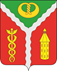 СОВЕТ НАРОДНЫХ ДЕПУТАТОВГОРОДСКОГО ПОСЕЛЕНИЯ ГОРОД КАЛАЧКАЛАЧЕЕВСКОГО МУНИЦИПАЛЬНОГО РАЙОНАВОРОНЕЖСКОЙ ОБЛАСТИ                                                 РЕШЕНИЕ                              ПРОЕКТот «     » августа 2017 г.                                                                            №  О назначении публичных слушаний по рассмотрению Проекта Правил благоустройства территории городского поселения город Калач Калачеевского муниципального района Воронежской области В соответствии с Федеральным законом от 06.10.2003 г. N 131-ФЗ «Об общих принципах организации местного самоуправления в Российской Федерации», Уставом городского поселения город Калач Калачеевского муниципального района Воронежской области, Положением о публичных слушаниях в городском поселении город Калач Калачеевского муниципального района Воронежской области, утвержденным решением Совета народных депутатов городского поселения город Калач от 20.02.2009 № 53, Совет народных депутатов городского поселения город КалачР Е Ш И Л:1. Провести на территории городского поселения город Калач публичные слушания по рассмотрению Проекта Правил благоустройства территории городского поселения город Калач Калачеевского муниципального района Воронежской области согласно приложению к настоящему решению.2. Местом проведения публичных слушаний определить зал заседаний администрации городского поселения город Калач, расположенный по адресу: Воронежская область, г. Калач, пл. Ленина, 6.3. Назначить проведение публичных слушаний на 22 сентября 2017 года на 10 часов 00 минут.4. Комиссии по организации и проведению публичных слушаний в городском поселении город Калач организовать проведение публичных слушаний по рассмотрению проекта правил благоустройства.5. Ознакомиться с предварительной информацией и другими необходимыми для участия в публичных слушаниях документами, а также предоставить свои предложения и возражения можно в администрацию городского поселения город Калач (Воронежская область, г. Калач,                      пл. Ленина, д. 6) или по телефонам 22-1-68, 21-3-38 ежедневно с 8 до 17 часов, за исключением выходных дней.6. Опубликовать настоящее постановление в Вестнике муниципальных правовых актов городского поселения город Калач Калачеевского муниципального района Воронежской области и разместить на официальном сайте администрации городского поселения город Калач.7. Контроль за исполнением настоящего решения возложить на главу администрации городского поселения город Калач Мирошникову Т.В.ПРОЕКТПравила благоустройства территории городского поселения город Калач Калачеевского муниципального района Воронежской области 2017 годСОДЕРЖАНИЕЧасть I. Правовая основа Правил благоустройства городского поселения город КалачСтатья 1. Общие положенияСтатья 2. Общие принципы и подходыЧасть II.Требования к проектированию элементов комплексного благоустройстваРаздел 1. Малые архитектурные формы Статья 3. Малые архитектурные формыСтатья 4. Содержание малых архитектурных формСтатья 5. Элементы монументально-декоративного оформления Статья 6. Средства наружной рекламы и информацииСтатья 7. Водные устройстваСтатья 8. Городская мебельСтатья 9. Уличное коммунальное-бытовое оборудование Статья 10. Ограждения, шлагбаумы и иные ограничивающие устройстваСтатья 11. Уличное техническое оборудование Раздел 2. Игровое и спортивное оборудованиеСтатья 12. Требования к игровому и спортивному оборудованиюСтатья 13. Детские площадкиСтатья 14. Площадки отдыхаСтатья 15.Площадки автостоянокСтатья 16. Спортивные площадкиСтатья 17. Велосипедные дорожкиСтатья 18. Обустройства и содержания площадок для выгула собакСтатья 19. Площадки для установки мусоросборников Раздел 3. Освещение и осветительное оборудование Статья 20. Освещение городских территорий, размещение осветительного оборудованияСтатья 21. Содержание и эксплуатация осветительного оборудованияСтатья 22. Размещение и эксплуатация праздничного оборудования  Статья 23. Световая информацияРаздел 4. Элементы инженерной подготовки и защиты территорииСтатья 24. Пешеходные коммуникации Статья 25. Основные пешеходные коммуникацииСтатья 26. Второстепенные пешеходные коммуникацииСтатья 27. Транспортные проездыСтатья 28. Лестницы, пандусыСтатья 29. Содержание сетей ливневой канализации смотровых и ливневых колодцев, водоотводящих сооруженийРаздел 5. Нестационарные торговые объектыСтатья 30. Размещение нестационарных торговых объектов и объектов сезонной торговлиСтатья 31. Требования к внешнему виду и санитарному состоянию нестационарных торговых объектовРаздел 6 ОзеленениеСтатья 32. Управление зелеными насаждениями Статья 33. Обеспечение сохранности зеленых насаждений при проектировании объектов, их строительстве и сдаче в эксплуатациюСтатья 34. Осмотр зеленых насажденийСтатья 35. Вырубка (снос) зеленых насаждений и ликвидации объектов озеленения Статья 36. Обязанности по содержанию зеленых насажденийСтатья 37. Охрана зеленых насажденийСтатья 38.  Порядок составления дендрологических плановЧасть III. Содержание и эксплуатация объектов комплексного благоустройстваРаздел 7 Требования к производству работ, затрагивающих объекты благоустройстваСтатья 39. Порядок проведения работСтатья 40. Порядок проведения аварийных работСтатья 41. Порядок восстановления благоустройства, нарушенного при производстве работСтатья 42. Благоустройство территории при проведении строительных работРаздел 8. Уборка территории городского поселения город КалачСтатья 43. Организация уборки в летний периодСтатья 44. Организация уборки в зимний период Статья 45. Обеспечение чистоты и порядка Статья 46. Прилегающая территорияСтатья 47.  Содержание территорий частного сектораСтатья 48. Закреплённая территория Статья 49. Обеспечение чистоты и порядка при проведении строительных, ремонтных и восстановительных работСтатья 50. Организация порядка на территории рынковСтатья 51. Содержание территорий объектов торговли и общественного питанияСтатья 52 Содержание мест захоронения (городских кладбищ)Часть IV.Требования к содержанию зданий и сооруженийСтатья 53. Требования к фасадам, содержание фасадов зданий и сооруженийСтатья 54. Ремонт и содержание зданий и сооруженийЧасть V.Сбор, транспортировка и утилизация отходовСтатья 55. Организация сбора вывоза, утилизации и переработки коммунальных и промышленных отходовСтатья 56. Организация деятельности в сфере обращения с жидкими бытовыми отходамиСтатья 57. Организация сбора отработанных ртутьсодержащих ламп Часть VI.Развитие городской среды. Подготовка и реализация проектов по благоустройству территории городского поселения город КалачСтатья 58. Документация по благоустройству территории города КалачСтатья 59. Формы и механизмы общественного участия в принятии решения и реализации проектов комплексного благоустройства и развития городской средыСтатья 60. Особые требования к доступности городской среды для маломобильных групп населенияЧасть VII.Контроль за соблюдением Правил благоустройства городского поселения город Калач Статья 61. Ответственность за нарушение Правил благоустройства городского поселения город Калач______________________________Правила благоустройстватерритории городского поселения город КалачКалачеевского муниципального района Воронежской областиЧасть I.Правовая основа Правил благоустройства городского поселения город КалачСтатья 1. Общие положения1. Настоящие Правила благоустройства территории городского поселения город Калач (далее - Правила) разработаны в соответствии с законодательством Российской Федерации, Воронежской области, Уставом городского поселения город Калач и муниципальными правовыми актами  органов местного самоуправления городского поселения город Калач и органов местного самоуправления Калачеевского муниципального района. 2. Правила устанавливают единые и обязательные к исполнению требования в сфере благоустройства, обеспечению доступности городской среды, в том числе для маломобильных групп населения, определяют общие требования к состоянию общественных пространств, состоянию и облику зданий различного назначения и разной формы собственности, к объектам благоустройства и их отдельным элементам, к содержанию и эксплуатации объектов благоустройства, порядок контроля за соблюдением Правил благоустройства, порядок и механизмы общественного участия в процессе благоустройства, порядок составления дендрологических планов. Настоящие Правила обязательны для исполнения всеми организациями, независимо от их ведомственной принадлежности и форм собственности, индивидуальными предпринимателями, осуществляющими свою деятельность на территории городского поселения город Калач, всеми гражданами, находящимися на территории городского поселения город Калач (организации и граждане).3. К объектам благоустройства относятся территории различного функционального назначения, на которых осуществляется деятельность по благоустройству, в том числе: - детские площадки, спортивные и другие площадки отдыха и досуга; - площадки для выгула и дрессировки собак; - площадки автостоянок; - улицы (в том числе пешеходные) и дороги; - парки, скверы, иные зеленые зоны; - площади и другие территории; -технические зоны транспортных, инженерных коммуникаций, водоохранные зоны; - контейнерные площадки и (или) площадки для складирования отдельных групп коммунальных отходов.   4. К элементам благоустройства относят, в том числе: - элементы озеленения; - покрытия; - ограждения (заборы); - водные устройства; - уличное коммунально-бытовое и техническое оборудование; - игровое и спортивное оборудование; - элементы освещения; - средства размещения информации и рекламные конструкции; - малые архитектурные формы и городская мебель;  - некапитальные нестационарные сооружения; - элементы объектов капитального строительства. 5. В целях реализации в Правилах используются следующие основные понятия: автостоянка – здание, сооружение (часть здания, сооружения) или специализированная открытая площадка, предназначенные для хранения автомототранспортных средств; благоустройство территории - комплекс мероприятий по содержанию территории, а также по проектированию и размещению объектов благоустройства, направленных на обеспечение и повышение комфортности условий проживания граждан, поддержание и улучшение санитарного и эстетического состояния территории; внутриквартальный проезд - улица, предназначенная для движения транспорта и пешеходов от магистральных улиц к группам жилых домов и другим местам квартала; городские леса - естественные или искусственно созданные лесные насаждения (за исключением древесно-кустарниковой растительности), расположенные на землях в границах населенных пунктов городского поселения город Калач, за исключением лесов, входящих в лесной фонд; городская среда - совокупность территориально выраженных природных, архитектурно-планировочных, экологических, социально-культурных и других факторов, характеризующих среду обитания и определяющих комфортность проживания на территории городского поселения город Калач; детская спортивная площадка - специально оборудованная территория, предназначенная для сохранения и укрепления здоровья, развития психофизических способностей детей в процессе их осознанной двигательной активности, включающая оборудование и покрытие детской спортивной площадки; детская игровая площадка - специально оборудованная территория, предназначенная для отдыха и игры детей, на которой расположены элементы детского уличного игрового оборудования с целью организации содержательного досуга; заинтересованные лица - активные жители, представители управляющих компаний, предприятий, сообществ и различных объединений и организаций; зеленые насаждения - древесно-кустарниковая и травянистая растительность естественного и искусственного происхождения; игровое оборудование - набор конструктивных сооружений, способствующих физическому и умственному развитию, оказывающих при этом благоприятное воздействие на социальную адаптацию ребенка; индивидуальная застройка - группы индивидуальных жилых домов с отведенными территориями (земельными садово-огородными участками и/или палисадниками, надворными хозяйственными и иными постройками), участки регулярной малоэтажной застройки усадебного типа; контейнерные площадки и (или) площадки для складирования отдельных групп коммунальных отходов - специально оборудованные места, предназначенные для складирования коммунальных отходов; крупногабаритные отходы (КГО) - отходы потребления и хозяйственной деятельности, габариты которых не позволяют осуществлять их сбор в стандартные контейнеры;маломобильные группы населения люди, испытывающие затруднения при самостоятельном передвижении, получении услуги, необходимой информации или при ориентировании в пространстве (инвалиды, люди с ограниченными (временно или постоянно) возможностями здоровья, люди с детскими колясками т.п.); малые архитектурные формы (далее – МАФ) - искусственные элементы городской и садово-парковой среды (скамьи, урны, беседки, ограды, садовая и парковая мебель, вазоны для цветов, скульптуры), используемые для дополнения художественной композиции и организации открытых пространств, элементы монументально-декоративного оформления, устройства для оформления мобильного и вертикального озеленения, водные устройства, городская мебель, игровое, спортивное оборудование, коммунально-бытовое, техническое и осветительное оборудование, средства наружной рекламы и информации; мусор - мелкие неоднородные сухие или влажные отходы;некапитальные нестационарные объекты – временные легковозводимые конструкции, легкие сборно-разборные сооружения, не предусматривающие устройства заглубленных фундаментов и подземных сооружений, сезонного или вспомогательного назначения (постройки, голубятни, киоски, навесы, павильоны, небольшие склады, открытые автостоянки, теплицы, парники, беседки, объекты мелкорозничной торговли, бытового обслуживания и питания, остановочные павильоны, наземные туалетные кабины (биотуалеты), боксовые гаражи и другие объекты некапитального характера); несанкционированная свалка отходов – самовольное размещение отходов производства и потребления вне специально оборудованных мест, предназначенных для размещения отходов; общественные пространства – это территории общего пользования соответствующего функционального назначения (в том числе площади, улицы, пешеходные зоны, береговые полосы водных объектов общего пользования, скверы, парки, бульвары и др.), которой беспрепятственно пользуется неограниченный круг лиц; озеленение – элемент благоустройства и ландшафтной организации территории, обеспечивающий формирование среды городского поселения город Калач с активным использованием растительных компонентов, а также поддержание ранее созданной или изначально существующей природной среды на территории городского поселения город Калач; особо охраняемые природные территории - участки земли, водной поверхности и воздушного пространства над ними, где располагаются природные комплексы и объекты, которые имеют особое природоохранное, научное, культурное, эстетическое, рекреационное и оздоровительное значение, которые изъяты решениями органов государственной власти полностью или частично из хозяйственного использования и для которых установлен режим особой охраны; остановочный пункт общественного пассажирского транспорта – сооружение, предназначенное для организации ожидания, высадки и посадки пассажиров маршрутных транспортных средств, оборудованное на дорогах с регулярным движением маршрутных транспортных средств в местах промежуточных остановок на маршруте следования; объекты рекреации - части территорий зон особо охраняемых природных территорий, зоны отдыха, парки, сады, скверы; пешеходная зона - городская территория исключительно для пешеходного движения, где запрещено передвижение на автотранспортных средствах, за исключением автомобилей спецслужб, коммунальной техники; пешеходные коммуникации - тротуары, аллеи, дорожки, тропинки, обеспечивающие пешеходные связи и передвижения на территории городского поселения; посадочная площадка - благоустроенный участок территории, примыкающий к дорожному полотну, используемый для организации ожидания, высадки и посадки пассажиров, остановки пассажирского транспорта; придомовая территория - земельный участок, на котором расположены предназначенные для обслуживания, эксплуатации и благоустройства многоквартирного дома объекты с элементами озеленения и благоустройства, необходимые для организации мест отдыха, детских, физкультурных и хозяйственных площадок, зеленых насаждений, создания пешеходных дорожек, проездов и мест стоянки автомобильного транспорта у данного дома, размещения контейнеров, выгула собак; прилегающая территория - часть территории городского поселения город Калач, примыкающая к отведенной территории организаций, частных домовладений, отдельно стоящих зданий, строений, сооружений, строительных площадок, объектов торговли, рекламы и иных объектов, находящихся в собственности (владении, пользовании) у юридических, физических лиц, индивидуальных предпринимателей, и закрепленная для благоустройства в порядке, предусмотренном настоящими Правилами; Границы прилегающей территории определяются в соответствии с настоящими Правилами;спортивная площадка - площадка, предназначенная для занятий физкультурой и спортом всех возрастных групп населения; средства наружной информации – вывески, таблички, указатели местонахождения, информационные знаки, штендеры (выносные щитовые конструкции) и другие средства информации, предназначенные для доведения до потребителей необходимой информации, в том числе о наименовании организации, месте ее нахождения, адресе и режиме работы; строительный мусор - отходы, образующиеся в результате строительства, текущего и капитального ремонта зданий, сооружений, жилых и нежилых помещений; уборка территории - вид деятельности, связанный со сбором, вывозом в специально отведенные места отходов производства и потребления, другого мусора, снега, а также иные мероприятия, направленные на обеспечение экологического и санитарно-эпидемиологического благополучия населения и охрану окружающей среды; улично-дорожная сеть – часть территории, ограниченной красными линиями и предназначенной для движения транспортных средств и пешеходов, прокладки инженерных коммуникаций, размещения зеленых насаждений и шумозащитных устройств, установки технических средств информации и организации движения; фасады здания (строения, сооружения) - совокупность наружных ограждающих конструкций, архитектурных деталей и элементов, поверхность крыш, включая ниши, террасы в пределах границ площади застройки здания (сооружения). 6. Нормативные ссылки.В настоящих нормах и правилах использованы ссылки на следующие нормативные документы:СНиП II-12-77 «Защита от шума»,СНиП II-26-76 «Кровли. Нормы проектирования»,СНиП III-10-75 «Благоустройство территорий»,СНиП 2.01.07-85 «Нагрузки и воздействия», СНиП 2.01.15-90 «Инженерная защита территорий, зданий и сооружений от опасных геологических процессов»,СНиП 2.04.01-85 «Внутренний водопровод и канализация зданий»,СНиП 2.04.02-84 «Водоснабжение. Наружные сети и сооружения»,СНиП 2.05.02-85 «Автомобильные дороги», СНИП 2.06.15-85 «Инженерная защита территории от затопления и подтопления»,СНиП 2.07.01-89 «Планировка и застройка городских и сельских поселений»,СНиП 21-01-97 «Пожарная безопасность зданий и сооружений», СНиП 21-02-99 «Стоянки автомобилей»,СНиП 23-05-95 «Естественное и искусственное освещение», СНиП 35-01-2001 «Доступность зданий и сооружений для маломобильных групп населения», СП 140.13330.2012 «Городская среда. Правила проектирования для маломобильных групп населения»,СанПиН 2.2.1/2.1.1.1031-01 «СЗЗ и санитарная классификация предприятий, сооружений и жилых объектов», СанПиН 4630-88 «Охрана поверхностных вод от загрязнения»,СНиП 33-01-2003 «Гидротехнические сооружения. Основные положения»,ГОСТ Р 53102-2015 «Оборудование игровых детских площадок. Термины и определения»,ГОСТ 10807-78 «Знаки дорожные. Общие технические условия», ГОСТ Р 52301-2013 «Оборудование детских игровых площадок. Безопасность при эксплуатации. Общие требование»,ГОСТ Р 52766-2007 «Дороги автомобильные общего пользования. Элементы обустройства»,ГОСТ Р 52289-2004. «Технические средства организации дорожного движения. Правила применения дорожных знаков, разметки, светофоров, дорожных ограждений и направляющих устройств»,ГОСТ 33127-2014 «Дороги автомобильные общего пользования. Ограждения дорожные. Классификация».Статья 2. Общие принципы и подходы1. К деятельности по благоустройству территории городского поселения город Калач относится разработка проектной документации по благоустройству территорий, выполнение мероприятий по благоустройству территорий и содержание объектов благоустройства. 2. Под проектной документацией по благоустройству территории городского поселения город Калач понимается пакет документации, основанной на стратегии развития городского поселения город Калач и концепции, отражающей потребности жителей городского поселения, который содержит материалы в текстовой и графической форме и определяет проектные решения по благоустройству территории. Состав проектной документации может быть различным в зависимости от того, к какому объекту благоустройства он относится. 3. Развитие городской среды городского поселения город Калач осуществляется путем улучшения, обновления, трансформации, использования лучших практик и технологий, в том числе путем развития инфраструктуры, системы управления, технологий, коммуникаций между жителями и сообществами. Реализация комплексных проектов по благоустройству предусматривает одновременное использование различных элементов благоустройства, обеспечивающих повышение удобства использования и визуальной привлекательности благоустраиваемой территории. 4. Содержание объектов благоустройства осуществляется путем поддержания в надлежащем техническом, физическом, эстетическом состоянии объектов благоустройства, их отдельных элементов в соответствии с эксплуатационными требованиями. 5. Участниками деятельности по благоустройству выступают: а) население городского поселения город Калач, которое формирует запрос на благоустройство и принимает участие в оценке предлагаемых решений. Жители могут быть представлены общественными организациями и объединениями; б) представители администрации городского поселения город Калач, которые формируют техническое задание, выбирают исполнителей и обеспечивают финансирование в пределах своих полномочий; в) хозяйствующие субъекты, осуществляющие деятельность на территории городского поселения город Калач, которые могут участвовать в формировании запроса на благоустройство, а также в финансировании мероприятий по благоустройству;  г) представители профессионального сообщества, в том числе специалисты по благоустройству и озеленению, архитекторы и дизайнеры, разрабатывающие концепции и проекты благоустройства, рабочую документацию; д) исполнители работ, специалисты по благоустройству и озеленению, в том числе возведению малых архитектурных форм; е) иные лица. 6. В подготовке и реализации проектов по благоустройству в целях повышения эффективности расходов на благоустройство и качества реализованных проектов, а также обеспечения сохранности созданных объектов благоустройства, принимают участие жители. 7. Участие жителей может быть прямым или опосредованным через общественные организации, в том числе организации, объединяющие профессиональных проектировщиков - архитекторов, дизайнеров, а также ассоциации и объединения предпринимателей. Оно осуществляется путем инициирования проектов благоустройства, участия в обсуждении проектных решений и, реализации принятия решений. 8. Обеспечение качества городской среды при реализации проектов благоустройства территории городского поселения город Калач достигается путем реализации следующих принципов: 8.1. Принцип функционального разнообразия - насыщенность территорий городского поселения город Калач разнообразными социальными и коммерческими сервисами. 8.2. Принцип комфортной организации пешеходной среды - создание условий для приятных, безопасных, удобных пешеходных прогулок для раз- личных категорий граждан, в том числе для маломобильных групп граждан при различных погодных условиях. 8.3. Принцип комфортной мобильности - наличие у жителей сопоставимых по скорости и уровню комфорта возможностей доступа к основным точкам притяжения территории городского поселения город Калач и за его пределами при помощи различных видов транспорта (личный автотранспорт, различные виды общественного транспорта, велосипед). 8.4. Принцип комфортной среды для общения - гармоничное размещение территорий на территории городского поселения город Калач, которые постоянно доступны для населения, в том числе площади, улицы, пешеходные зоны, скверы, парки (далее - общественные пространства). 8.5. Принцип насыщенности общественных пространств разнообразными элементами природной среды (зеленые насаждения, водные объекты и др.) различной площади, плотности территориального размещения и пространственной организации в зависимости от функционального назначения части территории. 9. Реализация комплексных проектов благоустройства осуществляется с привлечением собственников земельных участков, находящихся в непосредственной близости от территории комплексных проектов благоустройства и иных заинтересованных сторон (застройщиков, управляющих организаций, объединений граждан и предпринимателей, собственников и арендаторов коммерческих помещений в прилегающих зданиях), в том числе с использованием механизмов муниципально-частного партнерства. 10. В качестве приоритетных объектов благоустройства выбираются активно посещаемые или имеющие очевидный потенциал для роста пешеходных потоков территории городского поселения город Калач, с учетом объективной потребности в развитии тех или иных общественных пространств, экономической эффективности реализации и планов развития городского поселения город Калач.Часть II.Требования к проектированию элементов комплексного благоустройстваРаздел 1. Малые архитектурные формыСтатья 3. Малые архитектурные формы1. К малым архитектурным формам (МАФ) относятся: элементы монументально-декоративного оформления, устройства для оформления мобильного и вертикального озеленения, водные устройства, городская мебель, коммунально-бытовое и техническое оборудование, располагаемое на территории муниципального образования.2. Размещение (установка, сооружение) малых архитектурных форм на территориях общего пользования городского поселения город Калач осуществляется по согласованию с начальником отдела главного архитектора администрации Калачеевского муниципального района Воронежской области в соответствии с нормами градостроительства и землепользования.3. При проектировании и выборе малых архитектурных форм рекомендуется пользоваться каталогами сертифицированных изделий. Для зон исторической застройки, и иных специальных зон территории общественного назначения малые архитектурные формы проектируются на основании индивидуальных проектных разработок.Малые архитектурные формы должны иметь конструктивное решение, гарантирующее их устойчивость, надежность и безопасность граждан.Малые архитектурные формы, устанавливаемые с нарушением требований настоящих Правил, подлежат демонтажу.В охранных зонах коммуникационных сетей размещение малых архитектурных форм согласовывается с организациями, в обслуживании которых находятся коммуникации.Статья 4. Содержание малых архитектурных формПод содержанием малых архитектурных форм понимается комплекс мероприятий, направленных на сохранение объектов в чистом и исправном состоянии, состоящий из санитарной очистки (уборка мусора, удаление надписей, объявлений и листовок, мойка и чистка), поддержания их надлежащего физического, эстетического и технического состояния и безопасности.Малые архитектурные формы должны иметь опрятный внешний вид, быть окрашенными и вымытыми. Объекты должны содержаться в исправном состоянии и быть безопасны для граждан и состояния других объектов. Повреждения малых архитектурных форм (разбитые стекла, повреждения обшивки, скамеек и прочее) должны устраняться их собственниками, владельцами; повреждения малых архитектурных форм, находящихся в муниципальной собственности, - организациями, осуществляющими их эксплуатацию и содержание, в срок не более 5 дней с момента обнаружения повреждения.Санитарная очистка, ремонт и замена конструктивных элементов малых архитектурных форм должна производиться лицами, указанными в абзаце 2 настоящей статьи, по мере необходимости. Окраска производится по мере необходимости, но не менее одного раза в год.При отсутствии сведений о владельцах малых архитектурных форм лицами, ответственными за содержание малых архитектурных форм, являются владельцы земельных участков, в границах которых установлены малые архитектурные формы, на территориях общего пользования - специализированные организации, осуществляющие деятельность по уборке и содержанию объектов благоустройства на данной территории.Малые архитектурные формы, имеющие повреждения, препятствующие их дальнейшей эксплуатации, демонтируются и вывозятся за счет средств их владельцев.На территории городского поселения город Калач запрещается загрязнять, повреждать, самовольно переставлять скамейки, декоративные вазы, урны для мусора и другие малые архитектурные формы.Статья 5. Элементы монументально-декоративного оформленияК элементам монументально-декоративного оформления городского поселения город Калач относятся скульптурно-архитектурные композиции, монументально-декоративные композиции, монументы, памятные знаки и др.Произведения монументального и декоративного искусства следует размещать на территории городского поселения город Калач при согласовании с  администрацией городского поселения город Калач.Статья 6. Средства наружной рекламы и информации1. Места для размещения рекламных конструкций определяются в соответствии со схемой размещения рекламных конструкций на земельных участках независимо от форм собственности, а также на зданиях или ином недвижимом имуществе, находящихся в собственности субъектов Российской Федерации или муниципальной собственности, в соответствии  с законодательством Российской Федерации, Воронежской области, Уставом городского поселения город Калач и муниципальными правовыми актами  органов местного самоуправления городского поселения город Калач и органов местного самоуправления Калачеевского муниципального района. Схема размещения рекламных конструкций является документом, определяющим места для размещения рекламных конструкций, типы и виды рекламных конструкций, установка которых допускается на данных местах должна соответствовать документам территориального планирования и обеспечивать соблюдение внешнего архитектурного облика сложившейся застройки, градостроительных норм и правил, требований безопасности.2. Запрещается установка (размещение) нестационарных конструкций (не являющихся рекламными конструкциями, в том числе штендеров), используемых в целях размещения информации и (или) рекламы, на проезжих частях улиц и дорог, тротуарах, пешеходных переходах, остановочных пунктах, газонах, клумбах, в парках и скверах, зеленых зонах.Статья 7. Водные устройстваВодные устройства (фонтаны, питьевые фонтанчики, бюветы, родники, декоративные водоемы) выполняют декоративно-эстетическую функцию, улучшают микроклимат, воздушную и акустическую среду.Водные устройства всех видов должны быть снабжены водосливными трубами, отводящими избыток воды в дренажную сеть и ливневую канализацию.Фонтаны проектируются на основании индивидуальных проектов.Работа фонтанов осуществляется в летний период года с 1 июня по 1 сентября с 09.00 до 19.00 часов. Дополнительно фонтаны работают в праздничные весенние дни.Фонтаны должны функционировать стабильно с техническими перерывами на проведение профилактического осмотра и ремонта.Ежегодно должно выполняться техническое обслуживание и текущий ремонт городских фонтанов. Данные работы включают в себя ревизию водозапорной арматуры, прочистку фильтрующих элементов, покраску и прочистку элементов фонтанного оборудования, очистку чаш фонтанов от грязи, их дезобработку, обслуживание напорных водопроводов, своевременную прочистку сливной канализации, монтаж и демонтаж фонтанного оборудования, ревизию насосов и перемотку электродвигателей.В период работы фонтанов очистка водной поверхности от мусора производится ежедневно.Содержание в исправном состоянии и ремонт фонтанов осуществляется их владельцами.Декоративный водоем, являющийся искусственным элементом ландшафта, следует сооружать с использованием рельефа или на ровной поверхности в сочетании с газоном, плиточным покрытием, цветниками, древесно-кустарниковыми посадками. Дно водоема должно быть водонепроницаемым, гладким, удобным для очистки и очищаться по мере загрязнения.Запрещается загрязнять водные устройства, купаться в фонтанах, декоративных водоемах, ломать оборудование фонтанов и иных водных устройств.Статья 8. Городская мебельК городской мебели относятся различные виды скамей отдыха, размещаемые на территории общественных пространств, скамеек и столов на площадках для настольных игр, детских площадках.Установку скамей следует предусматривать на твердые виды покрытия или фундамент. В зонах отдыха, парках, скверах, детских площадках допускается установка скамей на мягкие виды покрытия. При наличии фундамента его части следует выполнять не выступающими над поверхностью земли. Высоту скамьи для отдыха взрослого человека от уровня покрытия до плоскости сидения рекомендуется принимать в пределах 420-480 миллиметров. Поверхности скамьи для отдыха следует выполнять из дерева, с различными видами водоустойчивой обработки (предпочтительно пропиткой). Допускается установка скамей с пластиковой поверхностью.Запрещается повреждать, ломать, загрязнять городскую мебель, делать надписи на скамьях и столах. Поврежденная городская мебель должна быть отремонтирована или заменена в течение 10 дней после обнаружения повреждения.Установку, содержание и ремонт городской мебели на улицах, площадях, скверах, аллеях осуществляют специализированные организации, выполняющие в установленном порядке работы по содержанию объектов благоустройства на соответствующей территории.Количество размещаемой городской мебели, зависит от функционального назначения территории и количества посетителей на этой территории.Статья 9. Уличное коммунально-бытовое оборудованиеУличное коммунально-бытовое оборудование представлено различными видами мусоросборников - контейнеров и урн. Основными требованиями при выборе того или иного вида коммунально-бытового оборудования являются: экологичность, безопасность (отсутствие острых углов), удобство в пользовании, легкость очистки, привлекательный внешний вид.Уличное коммунально-бытовое оборудование предназначено для сбора мусора либо обслуживания других элементов благоустройства.Для предотвращения засорения улиц, площадей и других общественных мест на территории городского поселения город Калач должны устанавливаться урны (менее 0,5 куб. м):организациями и гражданами - у входов в здания, сооружения, находящиеся в их собственности (владении, пользовании);организациями торговли - у входа и выхода из торговых объектов (зданий, помещений, павильонов), у киосков, лотков, летних площадок с оказанием услуг питания;управляющими многоквартирными домами - у входов в многоквартирный жилой дом, на дворовой (внутриквартальной) территории;организациями, в ведении которых находятся объекты рекреации (парки, скверы, бульвары) - у скамей, некапитальных нестационарных объектов, уличного технического оборудования, ориентированных на продажу продуктов питания, в местах, удобных для их очистки;лицами, осуществляющими эксплуатацию (балансодержатели, арендаторы, собственники и т.д.) банкоматов, терминалов оплаты услуг - в непосредственной близости от данных объектов.Урны должны содержаться в исправном состоянии, очищаться от мусора по мере его накопления, но не реже одного раза в три дня, а в периоды года с температурой воздуха выше 14 С - ежедневно и не реже одного раза в месяц промываться и дезинфицироваться.На основных пешеходных коммуникациях установку урн осуществляет администрация городского поселения город Калач в пределах бюджетных средств, выделяемых на эти цели.На территории объектов рекреации расстановку малых контейнеров и урн следует предусматривать у скамей, некапитальных нестационарных сооружений и уличного технического оборудования, ориентированных на продажу продуктов питания. Кроме того, урны следует устанавливать на остановках общественного транспорта. Во всех случаях установленное уличное коммунально-бытовое оборудование не должно создавать помех передвижению пешеходов, проезду инвалидных и детских колясок и автотранспорта.Статья 10. Ограждения, шлагбаумы и иные ограничивающие устройстваВ целях благоустройства на территории городского поселения город Калач следует предусматривать применение различных видов ограждений, которые различаются: по назначению (декоративные, защитные, их сочетание), высоте (низкие - 0,3-1,0 м, средние - 1,1-1,7 м, высокие - 1,8-3,0 м), виду материала (металлические, железобетонные и др.), степени проницаемости для взгляда (прозрачные, глухие), степени стационарности (постоянные, временные, передвижные). К ограничивающим устройствам относятся механические, передвижные и стационарные объекты, служащие для ограничения пешеходного или автомобильного движения на определенной территории (шлагбаумы, железобетонные блоки, иные строительные конструкции, металлические цепи, тросы ограждения стационарные или переносные и т.д.).На территории городского поселения город Калач не допускается установка ограждений и ограничивающих устройств на прилегающих, дворовых (внутриквартальных) территориях и территориях общего пользования, за исключением:ограждения строительных площадок и мест проведения ремонтных работ;ограждения земельных участков школ, детских дошкольных учреждений, лечебно-профилактических учреждениях, объектов с особым режимом эксплуатации и иных объектов, имеющих самостоятельный земельный участок, подлежащий ограждению в соответствии с проектной документацией;ограждения территорий круглосуточных, охраняемых автостоянок, ограждения территорий объектов инженерного оборудования коммунальной инфраструктуры;организации безопасного пешеходного движения вблизи проезжей части улиц и магистралей;иных случаях, предусмотренных законодательством, муниципальными правовыми актами городского поселения город Калач.Ограничивающие устройства на территории городского поселения город Калач должны проектироваться в соответствии с действующими техническими регламентами и иными нормативно-техническими документами.На территориях общественного, жилого, рекреационного назначения запрещено проектирование глухих и железобетонных ограждений, на названных территориях применяются декоративные металлические ограждения.В местах примыкания газонов к проездам, стоянкам автотранспорта, в местах возможного наезда автомобилей на газон и вытаптывания троп через газон необходимо предусматривать размещение защитных металлических ограждений высотой 0,8 - 1,1 метра. Ограждения следует размещать на территории газона с отступом от лицевой стороны бортового камня не менее 0,3 метра.Статья 11. Уличное техническое оборудованиеК уличному техническому оборудованию относятся укрытия, почтовые ящики, элементы инженерного оборудования (подъемные площадки для инвалидных колясок, смотровые люки, решетки дождеприемных колодцев, вентиляционные шахты подземных коммуникаций, шкафы телефонной связи и т.п.).Установка уличного технического оборудования производится собственником (пользователем, владельцем) земельного участка, здания, сооружения либо иным лицом - с ведома и заранее полученного разрешения собственника (пользователя, владельца) земельного участка, здания, сооружения на котором предполагается размещение технического оборудования. Установка технического оборудования, используемого для коммерческих целей, на земельных участках, находящихся в муниципальной собственности, или государственная собственность на которые не разграничена, производится в соответствии с Земельным кодексом Российской Федерации, другими федеральными законами, законами Воронежской области, муниципальными правовыми актами городского поселения город Калач.Установка уличного технического оборудования должна обеспечивать удобный подход к оборудованию и соответствовать установленными строительными нормами и правилами требованиям к доступности для маломобильных групп населения (СП 59.13330.2016 Свод правил. Доступность зданий и сооружений для маломобильных групп населения).Установку уличного технического оборудования следует выполнять, не нарушая условий передвижения, в соответствии с техническими нормами, в том числе:крышки люков смотровых колодцев, расположенных на территории пешеходных коммуникаций (в т.ч. уличных переходов), должны быть на одном уровне с покрытием прилегающей поверхности, в ином случае перепад отметок не должен превышать 20 миллиметров, а зазоры между краем люка и покрытием тротуара - не более 15 миллиметров;вентиляционные шахты должны быть оборудованы решетками.Запрещается повреждать, загрязнять уличное инженерное оборудование, делать надписи на укрытиях таксофонов, снимать и передвигать крышки люков смотровых колодцев, решетки вентиляционных шахт.Обязанность по содержанию, ремонту, замене пришедшего в негодность уличного инженерного оборудования возлагается на его владельцев, осуществивших его установку.Раздел 2. Игровое и спортивное оборудованиеСтатья 12. Требования к игровому и спортивному оборудованиюИгровое и спортивное оборудование на территории городского поселения город Калач представлено игровыми, физкультурно-оздоровительными устройствами, сооружениями и (или) их комплексами. При выборе состава игрового и спортивного оборудования для детей и подростков следует обеспечивать соответствие оборудования анатомо-физиологическим особенностям разных возрастных групп.Игровое и спортивное оборудование должно соответствовать общим требованиям безопасности по: ГОСТ Р 55677-2013 «Оборудование детских спортивных площадок. Безопасность конструкций и методы испытания. Общие требования»; ГОСТ Р 55678-2013 «Оборудование детских спортивных площадок. Безопасность конструкций и методы испытания спортивно-развивающего оборудования»; ГОСТ Р 55679-2013 «Оборудование детских спортивных площадок. Безопасность при эксплуатации»; ГОСТ Р 53102-2015 «Оборудование детских игровых площадок. Термины и определения»; ГОСТ Р 52169-2012 «Оборудование и покрытия детских игровых площадок. Безопасность конструкции и методы испытаний. Общие требования»;    ГОСТ Р 52167-2012 «Оборудование детских игровых площадок. Безопасность конструкции и методы испытаний качелей. Общие требования»; ГОСТ Р 52168-2012 «Оборудование детских игровых площадок. Безопасность конструкции и методы испытаний горок. Общие требования»;   ГОСТ Р 52299-2013 «Оборудование детских игровых площадок. Безопасность конструкции и методы испытаний качалок. Общие требования»; ГОСТ Р 52300-2013 «Оборудование детских игровых площадок. Безопасность конструкции и методы испытаний каруселей. Общие требования»; ГОСТ Р 52169-2012 «Оборудование и покрытия детских игровых площадок. Безопасность конструкции и методы испытаний. Общие требования»; ГОСТ Р 52301-2013 «Оборудование детских игровых площадок. Безопасность при эксплуатации. Общие требования»; ГОСТ Р ЕН 1177-2013 «Ударопоглощающие покрытия детских игровых площадок. Требования безопасности и методы испытаний».Игровое оборудование должно соответствовать требованиям санитарно-гигиенических норм, охраны жизни и здоровья ребенка, быть удобным в технической эксплуатации, эстетически привлекательным. Рекомендуется применение модульного оборудования, обеспечивающего вариантность сочетаний элементов.Требования к материалу игрового оборудования и условиям его обработки:деревянное оборудование должно быть выполнено из твердых пород дерева со специальной обработкой, предотвращающей гниение, усыхание, возгорание, сколы; должно быть отполировано, острые углы закруглены;металл должен применяться преимущественно для несущих конструкций оборудования, иметь надежные соединения и соответствующую обработку (влагостойкая покраска, антикоррозийное покрытие); рекомендуется применять металлопластиковые конструкции;бетонные и железобетонные элементы оборудования должны быть выполнены из бетона марки не ниже 300, морозостойкостью не менее 150, иметь гладкие поверхности;оборудование из пластика и полимеров должно иметь гладкую поверхность и яркую, чистую цветовую гамму окраски, не выцветающую от воздействия климатических факторов.Конструкции игрового оборудования должны исключать острые углы, кромки поверхностей оборудования должны иметь фаски. Конструкции должны исключать застревание частей тела ребенка, их попадание под элементы оборудования в состоянии движения, поручни оборудования должны полностью охватываться рукой ребенка, иметь диаметр не более 25 миллиметров.Для оказания экстренной помощи детям в комплексы игрового оборудования при глубине внутреннего пространства более 2 метров должна быть предусмотрена возможность доступа внутрь оборудования через отверстия (не менее двух) диаметром не менее 500 миллиметров.При размещении игрового оборудования на детских игровых площадках следует соблюдать следующие минимальные расстояния безопасности:качели - не менее 1,5 метра в стороны от боковых конструкций и не менее 2,0 метра вперед (назад) от крайних точек качели в состоянии наклона;качалки, балансиры - не менее 1,0 метра в стороны от боковых конструкций и не менее 1,5 метра от крайних точек качалки в состоянии наклона;карусели - не менее 2,0 метра в стороны от боковых конструкций и не менее 3,0 метра вверх от нижней вращающейся поверхности карусели;горки, городки - не менее 1,0 метра от боковых сторон и 2,0 метра вперед от нижнего ската горки или городка.В пределах указанных расстояний на участках территории площадки не допускается размещение других видов игрового оборудования, скамей, урн, бортовых камней и твердых видов покрытия, а также веток, стволов, корней деревьев.При выборе состава игрового и спортивного оборудования для детей и подростков обеспечивается соответствие оборудования анатомофизиологическим особенностям разных возрастных групп.Спортивное оборудование предназначено для всех возрастных групп населения, размещается на спортивных, физкультурных площадках. Спортивное оборудование в виде специальных физкультурных снарядов и тренажеров может быть как заводского изготовления, так и выполненным из бревен и брусьев со специально обработанной поверхностью, исключающей получение травм (отсутствие трещин, сколов и т.п.). Металлические конструкции спортивного оборудования должны иметь надежные соединения, антикоррозийную обработку, ровные гладкие поверхности, прочные покрытия и окраску.Игровое и спортивное оборудование должно находиться в исправном состоянии, быть покрашено, надежно закреплено, обследоваться не реже одного раза в три месяца лицами, на которых в соответствии с законодательством и настоящими Правилами возложены обязанности по содержанию детских и спортивных площадок.Статья 13. Детские площадкиДетские площадки предназначены для игр и активного отдыха детей разных возрастов: преддошкольного (до 3 лет), дошкольного (до 7 лет), младшего и среднего школьного возраста (7 - 12 лет). Детские площадки могут быть организованы в виде отдельных площадок для разных возрастных групп или как комплексные игровые площадки с зонированием по возрастным интересам. Для детей и подростков от 12 до 16 лет могут быть организованы спортивно-игровые комплексы с оборудованием специальных мест для катания на самокатах, роликовых досках и коньках.Площадки детей преддошкольного возраста могут иметь незначительные размеры (50 - 75 квадратных метров), размещаться отдельно или совмещаться с площадками для тихого отдыха взрослых - в этом случае общая площадь должна составлять не менее 80 квадратных метров.Размер игровых площадок должен составлять:для детей преддошкольного возраста - 50 - 75 квадратных метров;для детей дошкольного возраста - 70 - 150 квадратных метров;для детей младшего и среднего школьного возраста - 100 - 300 квадратных метров;комплексных игровых площадок - 900 - 1600 квадратных метров.Возможно объединение площадок дошкольного возраста с площадками отдыха взрослых, при этом размер площадки должен составлять не менее 150 квадратных метров.Детские площадки должны быть изолированы от транзитного пешеходного движения, проездов, разворотных площадок, гостевых стоянок, парковок, контейнерных площадок, участков между гаражами. Подходы к детским площадкам не должны быть организованы с проездов и улиц. При условии изоляции детских площадок зелеными насаждениями (деревья, кустарники) минимальное расстояние от границ детских площадок до стоянок и участков гаражей следует принимать согласно СНиП 2.07.01-89 «Градостроительство. Планировка и застройка городских и сельских поселений», площадок мусоросборников - 15 метров, отстойно-разворотных площадок на конечных остановках маршрутов городского пассажирского транспорта - не менее 50 метров.Расстояние от окон жилых домов и общественных зданий до границ детских площадок для детей дошкольного возраста должно быть не менее 10 метров, младшего и среднего школьного возраста - не менее 20 метров, комплексных игровых площадок - не менее 40 метров, спортивно-игровых комплексов - не менее 100 метров.Детская площадка должна быть обустроена мягким покрытием, игровым оборудованием, скамьями и урнами, осветительным оборудованием, зелеными насаждениями.Обязательный перечень элементов благоустройства территории на детской площадке включает: мягкие виды покрытия, элементы сопряжения поверхности площадки с газоном, озеленение, игровое оборудование, скамьи и урны, осветительное оборудование.Мягкие виды покрытия (песчаное, уплотненное песчаное на грунтовом основании или гравийной крошке, мягкое резиновое или мягкое синтетическое) предусматриваются на детской площадке в местах расположения игрового оборудования и других, связанных с возможностью падения детей. При травяном покрытии площадок рекомендуется предусматривать пешеходные дорожки к оборудованию с твердым, мягким или комбинированным видами покрытия.Для сопряжения поверхностей детской площадки и газона следует применять садовые бортовые камни со скошенными или закругленными краями.При реконструкции и размещении детских площадок во избежание травматизма следует не допускать наличия на территории площадки выступающих корней или нависающих низких веток, остатков старого, срезанного оборудования (стойки, фундаменты), находящихся над поверхностью земли, незаглубленных в землю металлических перемычек (как правило, у турников и качелей).Детские площадки должны быть изолированы от мест ведения работ и складирования строительных материалов.Детские площадки должны быть озеленены посадками деревьев и кустарников. Не допускается применение для озеленения детских площадок видов растений с колючками и с ядовитыми плодами.Осветительное оборудование должно функционировать в режиме освещения территории, на которой расположена детская площадка. Размещение игрового оборудования на детских площадках должно осуществляться с соблюдением требований, установленных статьей 11 настоящих Правил.Детская площадка должна регулярно подметаться и смачиваться водой утром в летнее время, очищаться от снега и производиться его откидывание в сторону при толщине слоя выше 15 сантиметров в зимнее время.Ответственность за содержание детских площадок и обеспечение безопасности на них возлагается на лиц, на которых в соответствии с законодательством и настоящими Правилами возложены обязанности по содержанию детских и спортивных площадок.Статья 14. Площадки отдыхаПлощадки отдыха предназначены для тихого отдыха и настольных игр взрослого населения, их следует размещать на участках жилой застройки, на озелененных территориях жилой группы и микрорайона, в парках и лесопарках. При размещении площадки отдыха на земельном участке, в непосредственно примыкающем к проездам, посадочным площадкам остановок, разворотным площадкам - между ними и площадкой отдыха рекомендуется предусматривать полосу озеленения высотой или шириной не менее 3 м. Расстояние от границы площадки отдыха до мест хранения автомобилей следует принимать согласно СанПиН 2.2.1/2.1.1.1200 - 03                         (санитарно-защитные зоны и санитарная классификация предприятий, сооружений и иных объектов), отстойно-разворотных площадок на конечных остановках маршрутов городского пассажирского транспорта - не менее 50 м. Расстояние от окон жилых домов до границ площадок отдыха следует устанавливать не менее 10 м, площадок настольных игр - не менее 25 м.Обязательный перечень элементов благоустройства на площадке отдыха включает: твердые виды покрытия, элементы сопряжения поверхности площадки с газоном, озеленение, скамьи для отдыха, скамьи и столы, урны, осветительное оборудование.Допускается совмещение площадок для отдыха и детских площадок в соответствии с частью 2 статьи 12 настоящих Правил. При совмещении площадок отдыха и детских площадок не допускается устройство твердых видов покрытия в зоне детских игр.Функционирование осветительного оборудования необходимо обеспечивать в режиме освещения территории, на которой расположена площадка.Статья 15. Площадки автостоянок1. На территории городского поселения город Калач размещаются автостоянки кратковременного (в виде парковок на проезжей части, обозначенных разметкой, "карманов" и отступов от проезжей части) и длительного хранения автомобилей.2. Расстояние от границ автостоянок до окон жилых и общественных зданий устанавливается в соответствии с действующими санитарными нормами и правилами.3. Не допускается проектировать размещение автостоянок в зоне остановок городского пассажирского транспорта. Заезды на автостоянки должны быть расположены не ближе 15 м от конца или начала посадочной площадки.4. Обязательный перечень элементов благоустройства территории на автостоянках включает: твердые виды покрытия, элементы сопряжения поверхностей, разделительные элементы, осветительное оборудование. Площадки для длительного хранения автомобилей могут быть оборудованы навесами, смотровыми эстакадами, информационным оборудованием.5. Ответственность за содержание автостоянок возлагается на собственников, пользователей, управляющих многоквартирными домами.Статья 16. Спортивные площадкиСпортивные площадки предназначены для занятий физкультурой и спортом всех возрастных групп населения. Расстояние от границы площадки до мест хранения легковых автомобилей следует принимать согласно СанПиН 2.2.1/2.1.1.1200-03 «Санитарно-защитные зоны и санитарная классификация предприятий, сооружений и иных объектов».Минимальное расстояние от границ спортивных площадок до окон жилых домов должно составлять от 20 до 40 метров в зависимости от шумовых характеристик площадки.Спортивные площадки должны быть оборудованы покрытием (мягкое, твердое, газонное) в зависимости от назначения спортивной площадки, спортивным оборудованием.Спортивные площадки, предназначенные для спортивных игр, должны быть оборудованы сетчатым ограждением высотой 2,5 - 3 метра, а в местах примыкания спортивных площадок друг к другу - высотой не менее 1,2 метра.Размещение спортивного оборудования на спортивных площадках должно осуществляться с соблюдением требований, установленных статьей 11 настоящих Правил.Допускается размещать озеленение по периметру площадки, высаживать быстрорастущие деревья на расстоянии от края площадки не менее 2 метров. Для ограждения площадки допускается применение вертикального озеленения.Статья 17. Велосипедные дорожки1. Благоустройство пешеходной зоны (пешеходных тротуаров и велосипедных дорожек) осуществляется с учетом комфортности пребывания в ней и доступности для маломобильных пешеходов.2. При создании велосипедных путей создаются условия для беспрепятственного передвижения на велосипеде.3. Типология объектов велосипедной инфраструктуры зависит от их функции (транспортная или рекреационная), роли в масштабе муниципального образования и характеристик автомобильного и пешеходного трафика пространств, в которые интегрируется велодвижение. В зависимости от этих факторов применяются различные решения - от организации полностью изолированной велодорожки, связывающей периферийные районы с центром муниципального образования, до полного отсутствия выделенных велодорожек или велополос на местных улицах и проездах, где скоростной режим не превышает 30 км/ч.4. При организации объектов велосипедной инфраструктуры создаются условия для обеспечения безопасности, связности, прямолинейности, комфортности.5. Перечень элементов комплексного благоустройства велодорожек включает: твердый тип покрытия, элементы сопряжения поверхности велодорожки с прилегающими территориями.6. На велодорожках, размещаемых вдоль улиц и дорог, целесообразно предусматривать освещение, на рекреационных территориях - озеленение вдоль велодорожек.7. Для эффективного использования велосипедного передвижения применяются следующие меры:- маршруты велодорожек, интегрированные в единую замкнутую систему;- комфортные и безопасные пересечения веломаршрутов на перекрестках пешеходного и автомобильного движения (например, проезды под интенсивными автомобильными перекрестками);- снижение общей скорости движения автомобильного транспорта в районе, чтобы велосипедисты могли безопасно пользоваться проезжей частью- организация безбарьерной среды в зонах перепада высот на маршруте;- организация велодорожек не только в прогулочных зонах, но и на маршрутах, ведущих к зонам транспортно-пересадочных узлов (ТПУ) и остановках внеуличного транспорта;- безопасные велопарковки с ответственным хранением в зонах ТПУ и остановок внеуличного транспорта, а также в районных центрах активности.Статья 18. Обустройство и содержание площадок для выгула собак1. Площадки для выгула собак могут размещаться на территориях общего пользования, под линиями электропередач с напряжением не более 110 кВт, за пределами санитарной зоны источников водоснабжения первого и второго поясов.2. Размеры площадок для выгула собак, размещаемых на территориях жилого назначения, должны составлять от 400 до 600 кв. м, на прочих территориях - до 800 кв. м, в условиях сложившейся застройки может быть установлен уменьшенный размер площадок исходя из имеющихся территориальных возможностей.3. Расстояние от границы площадки до окон жилых и общественных зданий, до границ территории образовательных, медицинских организаций, детских, спортивных площадок, площадок отдыха должно составлять не менее 40 м.4. Перечень элементов благоустройства на территории площадки для выгула собак включает различные виды покрытия, ограждение, не менее одной скамьи, не менее одной урны, осветительное и иное оборудование. Для покрытия поверхности части площадки, предназначенной для выгула собак, необходимо предусматривать выровненную поверхность, обеспечивающую хороший дренаж, не травмирующую конечности животных (газонное, песчаное, песчано-земляное), а также удобную для регулярной уборки и обновления. Поверхность части площадки, предназначенной для владельцев собак, требуется проектировать с твердым или комбинированным видом покрытия (плитка, утопленная в газон, и другое). Подход к площадке оборудуется твердым видом покрытия. Ограждение площадки следует выполнять из металлической (или иной) сетки (решетки) высотой не менее 2,0 м. Расстояние между элементами и секциями ограждения, его нижним краем и землей не должно позволять животному покинуть площадку или причинить себе травму.5. На территории площадки необходимо предусматривать информационный стенд с правилами пользования площадкой.Статья 19. Площадки для установки мусоросборников 1. Площадки для установки мусоросборников - специально оборудованные места, предназначенные для сбора твердых коммунальных отходов (ТКО). Наличие таких площадок необходимо предусматривать в составе территорий и участков любого функционального назначения, где могут накапливаться ТКО. 2. Площадки должны быть удалены от окон жилых зданий, границ участков детских учреждений, мест отдыха на расстояние не менее, чем 20 м, на участках жилой застройки - не далее 100 м от входов, считая по пешеходным дорожкам от дальнего подъезда. Территория площадки должна примыкать к проездам, но не мешать проезду транспорта. При обособленном размещении площадки (вдали от проездов) необходимо предусматривать возможность удобного подъезда транспорта для очистки контейнеров и наличия разворотных площадок (12 м × 12 м). 3. Обязательный перечень элементов комплексного благоустройства на площадке для установки мусоросборников включает: твердые виды покрытия, элементы сопряжения поверхности площадки с прилегающими территориями, контейнеры для сбора ТКО.Рекомендуется проектировать озеленение площадки. 4. Покрытие площадки должно быть аналогичным покрытию транспортных проездов. Уклон покрытия площадки должен составлять 5-10 ‰ в сторону проезжей части, чтобы не допускать застаивания воды и скатывания контейнера. Раздел 3. Освещение и осветительное оборудованиеСтатья 20. Освещение территории городского поселения город Калач, размещение осветительного оборудованияУлицы, площади, скверы, бульвары, пешеходные аллеи, дороги, мосты, подземные переходы, общественные и рекреационные территории, территории жилых кварталов, микрорайонов, жилых дворов, территории промышленных и коммунальных предприятий, социальных объектов, а также арки входов, номерные знаки жилых и общественных зданий, дорожные знаки и указатели, иные объекты городской информации, рекламные конструкции, витрины должны освещаться в темное время суток.Освещенность улиц и дорог в городе должна быть обеспечена в соответствии с требованиями ГОСТ Р 50597-93 «Автомобильные дороги и улицы. Требования к эксплуатационному состоянию, допустимому по условиям обеспечения безопасности дорожного движения».На территории городского поселения город Калач применяется функциональное, архитектурное, праздничное и информационное освещение.При проектировании указанных видов освещения необходимо обеспечивать:количественные и качественные показатели, предусмотренные действующими нормами искусственного освещения селитебных территорий и наружного архитектурного освещения (СНиП 23-05-2010 «Естественное и искусственное освещение»);надежность работы установок согласно Правилам устройства электроустановок (ПУЭ), безопасность населения, обслуживающего персонала и, в необходимых случаях, защищенность от вандализма;экономичность и энергоэффективность применяемых установок, рациональное распределение и использование электроэнергии;эстетику элементов осветительных установок, их дизайн, качество материалов и изделий с учетом восприятия в дневное и ночное время;удобство обслуживания и управления при разных режимах работы установок.Включение осветительного оборудования производится при снижении уровня естественной освещенности в вечерние сумерки, отключение - в утренние сумерки.Включение и отключение освещения подъездов жилых домов, архитектурного и информационного освещения производится в режиме работы уличного освещения.Уличное освещение территории городского поселения город Калач осуществляется в соответствии с графиком работы сетей уличного освещения городского поселения город Калач.Архитектурное освещение фасадов зданий, строений, сооружений, объектов зеленых насаждений осуществляется их собственниками (владельцами, пользователями).К информационному освещению относится световая информация, реклама, освещение указателей, информационных табличек, иные световые объекты городской информации.Освещение рекламных конструкций обеспечивают их владельцы (рекламораспространители), номерных знаков жилых домов, общественных зданий - собственники (владельцы) указанных объектов.Размещение уличных фонарей, другого осветительного оборудования в сочетании с застройкой и озеленением должно способствовать созданию безопасной среды, не создавать помех участникам дорожного движения.Статья 21. Содержание и эксплуатация осветительного оборудованияСодержание, ремонт и эксплуатация осветительного оборудования, предназначенного для освещения территории городского поселения город Калач и наружного освещения объектов (далее - осветительное оборудование), осуществляется собственниками (владельцами) указанного осветительного оборудования с соблюдением требований законодательства и настоящих Правил.Не допускается расположение неработающих светильников подряд, один за другим.Замена недействующих светильников должна производиться их собственниками (владельцами) в срок, не превышающий 10 суток с момента обнаружения неисправностей или поступления соответствующего сообщения.Металлические опоры, кронштейны и другие элементы осветительного оборудования должны быть технически исправны, содержаться в чистоте, не иметь очагов коррозии и окрашиваться по мере необходимости, но не реже одного раза в три года.Повреждения осветительного оборудования или его элементов при дорожно-транспортных происшествиях устраняются за счет виновного лица. Вывоз сбитых опор освещения осуществляется владельцами опор или подрядной организацией в течение суток с момента их обнаружения.Организации и граждане обязаны содержать в исправном состоянии осветительное оборудование, расположенное на прилегающих территориях объектов, находящихся в их собственности (владении, пользовании), и дворовых (внутриквартальных) территориях.Нарушения в работе осветительного оборудования всех видов освещения, связанные с обрывом электрических проводов или повреждением опор, должны устраняться собственниками (владельцами) осветительного оборудования немедленно после обнаружения.На территории городского поселения город Калас запрещается:самовольное подключение проводов и кабелей к сетям уличного освещения и осветительному оборудованию;эксплуатация сетей уличного освещения и осветительного оборудования при наличии обрывов проводов, повреждений опор, изоляторов.Статья 22. Размещение и эксплуатация праздничного освещения1. К праздничному освещению (праздничной иллюминации) относятся световые гирлянды, сетки, контурные обтяжки, светографические элементы, панно и объемные композиции из ламп накаливания, разрядных, светодиодов, световодов, световые проекции, лазерные рисунки и т.п.2. Праздничная иллюминация улиц, площадей и иных территорий городского поселения город Калач выполняется специализированными организациями по договору с администрацией городского поселения город Калач.3. Собственники зданий, строений, сооружений, земельных участков вправе размещать элементы праздничного освещения на принадлежащих им объектах с учетом технической возможности их подключения.Статья 23. Световая информация Световая информация (СИ), в том числе, световая реклама, должна помогать ориентации пешеходов и водителей автотранспорта в городском пространстве и участвовать в решении светокомпозиционных задач. Размещение, габариты, формы и светоцветовые параметры элементов такой информации должны быть отчетливо воспринимаемы с расчетных расстояний и гармонично вписаны в конкретный световой ансамбль, не противоречить действующим правилам дорожного движения, не нарушать комфортность проживания населения. Раздел 4. Элементы инженерной подготовки и защиты территории Статья 24. Пешеходные коммуникации 1. Пешеходные коммуникации обеспечивают пешеходные связи и передвижения на территории городского поселения город Калач.К пешеходным коммуникациям относятся: тротуары, аллеи, дорожки, тропинки. При обустройстве пешеходных коммуникаций на территории городского поселения город Калач следует обеспечивать: минимальное количество пересечений с транспортными коммуникациями, непрерывность системы пешеходных коммуникаций, возможность безопасного, беспрепятственного и удобного передвижения людей, включая инвалидов и маломобильные группы населения. В системе пешеходных коммуникаций следует выделять основные и второстепенные пешеходные связи.2. В исторической части города в случае необходимости расширения тротуаров допускается устраивать пешеходные галереи в составе прилегающей застройки при согласовании с уполномоченными органами охраны памятников. Проектирование пешеходных коммуникаций должно учитывать установленный режим регулирования градостроительной деятельности и предельно допустимую рекреационную нагрузку. Статья 25. Основные пешеходные коммуникации 1. Основные пешеходные коммуникации обеспечивают связь жилых, общественных, производственных и иных зданий с остановками общественного транспорта, учреждениями культурно-бытового обслуживания, рекреационными территориями, а также связь между основными пунктами тяготения в составе общественных зон и объектов рекреации. 2. Трассировка основных пешеходных коммуникаций может осуществляться вдоль улиц и дорог (тротуары) или независимо от них. Ширину основных пешеходных коммуникаций следует рассчитывать в зависимости от интенсивности пешеходного движения в часы «пик» и пропускной способности одной полосы движения. 3. Во всех случаях пересечения основных пешеходных коммуникаций с транспортными проездами необходимо устройство бордюрных пандусов. При устройстве на пешеходных коммуникациях лестниц, пандусов, мостиков следует обеспечивать создание равновеликой пропускной способности этих элементов. Не допускается использование существующих пешеходных коммуникаций и прилегающих к ним газонов для временного паркирования легкового транспорта. 4. Насаждения, здания, выступающие элементы зданий и технические устройства, расположенные вдоль основных пешеходных коммуникаций, не должны сокращать ширину дорожек, а также - минимальную высоту свободного пространства над уровнем покрытия дорожки равную 2 м. При ширине основных пешеходных коммуникаций 1,5 м через каждые 30 м должны предусматриваться уширения (разъездные площадки) для обеспечения передвижения инвалидов в креслах-колясках во встречных направлениях. 5. Общая ширина пешеходной коммуникации в случае размещения на ней некапитальных нестационарных сооружений должна складываться из ширины пешеходной части, ширины участка, отводимого для размещения сооружения, и ширины буферной зоны (не менее 0,75 м), предназначенной для посетителей и покупателей. Ширина пешеходных коммуникаций на участках возможного встречного движения инвалидов на креслах-колясках не должна быть менее 1,8 м. 6. Обязательный перечень элементов комплексного благоустройства на территории основных пешеходных коммуникаций включает: твердые виды покрытия, элементы сопряжения поверхностей, урны или малые контейнеры для мусора, осветительное оборудование, скамьи (на территории рекреаций). 7. Покрытия и конструкции основных пешеходных коммуникаций должны предусматривать возможность их всесезонной эксплуатации.8. Допускается размещение некапитальных нестационарных сооружений. Статья 26. Второстепенные пешеходные коммуникации 1. Второстепенные пешеходные коммуникации обеспечивают связь между застройкой и элементами благоустройства (площадками) в пределах участка территории, а также передвижения на территории объектов рекреации (сквер, бульвар, парк, лесопарк). Ширина второстепенных пешеходных коммуникаций принимается порядка 1,0-1,5 м.2. Обязательный перечень элементов комплексного благоустройства на территории второстепенных пешеходных коммуникаций включает различные виды покрытия. 3. На дорожках скверов, бульваров, садов города следует предусматривать твердые виды покрытия с элементами сопряжения. Рекомендуется мощение плиткой. 4.  На дорожках крупных рекреационных объектов (парков, лесопарков) следует предусматривать различные виды «мягкого» или комбинированных покрытий, пешеходные тропы с естественным грунтовым покрытием. Статья 27. Транспортные проезды 1. Транспортные проезды - элементы системы транспортных коммуникаций, не выделяемые красными линиями улично-дорожной сети (УДС) городского поселения город Калач, обеспечивают транспортную связь между зданиями и участками внутри территорий кварталов, крупных объектов рекреации, производственных и общественных зон, а также связь с улично-дорожной сетью города. 2. Проектирование транспортных проездов следует вести с учетом СНиПов. При проектировании проездов следует обеспечивать сохранение или улучшение ландшафта и экологического состояния прилегающих территорий. 3. Обязательный перечень элементов комплексного благоустройства на территории проездов включает: твердые виды покрытия, элементы сопряжения поверхности проезда с газоном и тротуаром, озеленение, осветительное оборудование. 4. Отдельным видом транспортных проездов являются велодорожки, их следует проектировать согласно действующему законодательству. 5. Обязательный перечень элементов комплексного благоустройства велодорожек включает: твердый тип покрытия, элементы сопряжения поверхности велодорожки с прилегающими территориями. 6. На велодорожках, размещаемых вдоль улиц и дорог, необходимо предусматривать освещение, на рекреационных территориях - озеленение вдоль велодорожек. 7. Насаждения вдоль дорожек не должны сокращать габариты дорожки, высота свободного пространства над уровнем покрытия дорожки должна составлять не менее 2,5 м. На трассах велодорожек в составе крупных рекреаций рекомендуется размещение пункта технического обслуживания.Статья 28. Лестницы, пандусыПри строительстве, реконструкции пешеходных коммуникаций при уклонах местности более 60 промилле (1 промилле - единица измерения, равная 0,1%), а в местах размещения учреждений здравоохранения и других объектов массового посещения, домов инвалидов и престарелых - при уклонах более 50 промилле должно предусматриваться устройство лестниц, обязательно сопровождая их пандусом и поручнем.При пересечении пешеходных коммуникаций с автомобильными дорогами, проездами или в иных случаях, оговоренных в задании на проектирование, должен предусматриваться бордюрный пандус для обеспечения спуска с покрытия тротуара на уровень дорожного покрытия.Пандус должен выполняться из нескользкого материала с шероховатой текстурой поверхности без горизонтальных канавок. При отсутствии ограждающих пандус конструкций следует предусматривать ограждающий бортик высотой не менее 75 миллиметров и поручни.Статья 29. Содержание сетей ливневой канализации смотровых и ливневых колодцев, водоотводящих сооруженийВдоль оси коллекторов ливневой канализации, а в установленных действующим законодательством случаях - без письменного согласования с эксплуатирующей организацией запрещается:производить земляные работы;повреждать сети ливневой канализации, взламывать или разрушать водоприемные люки;осуществлять строительство, устанавливать торговые, хозяйственные и бытовые сооружения.Содержание магистральных и внутриквартальных сетей ливневой канализации в городе осуществляется на основании договоров, заключенных со специализированными организациями.Содержание ведомственных сетей ливневой канализации производится за счет средств соответствующих организаций.Сбросы стоков в сети ливневой канализации осуществляются только по согласованию с организацией, эксплуатирующей эти сети.Не допускаются засорение, ограничивающее пропускную способность, решеток ливнесточных (дождеприемных) колодцев, смотровых, дождеприемных и перепадных колодцев, трубопроводов и коллекторов ливневой канализации.Профилактическое обследование смотровых и дождеприемных колодцев ливневой канализации и их очистка производятся не реже одного раза в год.Колодцы ливневой канализации, на которых разрушены крышки или решетки, должны быть в течение часа с момента обнаружения ограждены эксплуатирующей организацией, обозначены соответствующими предупреждающими знаками и заменены.Ответственность за исправное техническое состояние сетей ливневой канализации (в том числе своевременное закрытие люков, решеток) возлагается на эксплуатирующие организации.Раздел 5. Нестационарные торговые объектыСтатья 30. Размещение нестационарных торговых объектов и объектов сезонной торговлиРазмещение нестационарных торговых объектов (павильоны, киоски и т.д.) (НТО), в том числе нестационарных объектов по продаже сезонного ассортимента товаров (лотки, летние площадки по оказанию услуг питания, места продажи хвойных растений, бахчевых культур и т.д.), на земельных участках, находящихся в государственной или муниципальной собственности, в зданиях, строениях, сооружениях, находящихся в муниципальной собственности (далее - нестационарные торговые объекты), осуществляется в соответствии с утверждаемой постановлением администрации городского поселения город Калач схемой размещения нестационарных торговых объектов.На территории городского поселения город Калач запрещается размещать нестационарные торговые объекты вне мест, утвержденных Схемой размещения нестационарных торговых объектов, а также без разрешения и договора на размещение нестационарного торгового объекта.Конструктивные решения нестационарных торговых объектов должны обеспечивать их устойчивость, безопасность пользования, при их изготовлении необходимо использовать современные отделочные материалы.Статья 31. Требования к внешнему виду и санитарному состоянию нестационарных торговых объектовТерритория, используемая для размещения нестационарного торгового объекта, благоустраивается и содержится в чистоте собственником (владельцем) торгового объекта.Обязанность по организации и производству уборочных работ на территории нестационарных торговых объектов возлагается на владельцев нестационарных объектов.Ответственность за содержание и ремонт нестационарных торговых объектов несут их владельцы. Ремонт и покраска нестационарных торговых объектов осуществляются до наступления летнего сезона.Юридические и физические лица - владельцы нестационарных торговых объектов обязаны обеспечить:ремонт, покраску и содержание в чистоте торговых объектов;уборку территории, занимаемой нестационарным объектом, не менее двух раз в сутки;наличие возле торгового объекта урн для сбора мусора, их своевременную очистку;вывоз или утилизацию отходов, образовавшихся в процессе торговли.На территории городского поселения город Калач запрещается:1) складирование тары на территориях, прилегающих к нестационарным торговым объектам;2) осуществлять завоз товаров по газонам, тротуарам и пешеходным дорожкам.Для возведения (изготовления) нестационарных торговых объектов и его отделки применяются любые современные материалы. Предпочтение следует отдавать легким металлическим конструкциям с остеклением из витринного стекла (простого или тонированного) и облицовкой цветными пластиками. Допускается использование других материалов, имеющих качественную и прочную окраску, отделку. Вид, форму, цвет, дизайн НТО, включая конструктивные элементы и цветовое решение необходимо предварительно согласовать с начальником отдела главного архитектора администрации Калачеевского муниципального района Воронежской области, на предмет соответствия архитектурно-планировочным критериям существующей территории.Раздел 6. ОзеленениеСтатья 32. Управление зелеными насаждениями1. Зеленые насаждения, расположенные на землях поселений в границах городского поселения город Калач на землях населенных пунктов (за исключением зеленых насаждений, расположенных на земельных участках, принадлежащих организациям и гражданам на праве собственности или на праве постоянного бессрочного пользования, а также предоставленных гражданам в аренду под индивидуальными жилыми домами, для садоводства, огородничества) являются муниципальной собственностью городского поселения город Калач (далее - городские зеленые насаждения).2. Контроль за состоянием и надлежащей эксплуатацией городских зеленых насаждений осуществляется администрацией городского поселения город Калач.3. Финансирование содержания городских зеленых насаждений осуществляется за счет средств бюджета городского поселения город Калач.4. Выполнение работ по содержанию городских зеленых насаждений (объектов озеленения) на территории городского поселения город Калач, обеспечению сохранности зеленых насаждений осуществляется предприятием, уполномоченным в области жилищно-коммунального хозяйства и благоустройства либо по договору.Статья 33. Обеспечение сохранности зеленых насаждений при проектировании объектов, их строительстве и сдаче в эксплуатацию1. При производстве строительных работ на земельном участке, отведенном застройщику под строительство, в градостроительном плане данного земельного участка указываются все подлежащие сохранению зеленые насаждения.2. При проведении работ строительные организации обязаны выполнять следующие мероприятия, обеспечивающие сохранность расположенных на земельном участке, отведенном под застройку или производство строительных работ, зеленых насаждений:1) ограждение стройплощадок устанавливать таким образом, чтобы деревья и кустарники оставались за их пределами. В тех случаях, когда это сделать невозможно, вокруг каждого дерева, оставляемого на стройплощадке, сооружать индивидуальную защиту, обеспечивающую сохранение ствола и кроны дерева от повреждения (сплошные щиты высотой 2 метра, расположенные треугольником на расстоянии не менее 0,5 метра от ствола дерева). С целью сохранения древесно-кустарниковой растительности допускается частичная обрезка низких и широких крон, охранительная обвязка стволов, связывание кроны кустарников;2) канавы, выкопанные на расстоянии до 3 метров от зеленых насаждений, весной и осенью засыпать не позже чем через 5 дней, а зимой (при морозах) и летом (при засухе) - не позже чем через 2 дня;3) не допускать использования сохраняемых деревьев в качестве столбов для прикрепления оград, светильников и прочих предметов, вколачивания в них гвоздей и нанесения других повреждений;4) не допускать обнажения корней деревьев и засыпания приствольных кругов землей, строительными материалами и мусором;5) согласовывать с администрацией городского поселения город Калач начало строительных работ в зоне городских зеленых насаждений и уведомлять его об окончании работ не позднее дня окончания работ;6) в тех случаях, когда засыпка или обнажение корневой системы неизбежны, в проектах и сметах предусматривать соответствующие устройства для сохранения нормальных условий роста деревьев;7) не складировать строительные материалы и не устраивать стоянки машин на газонах, а также на расстоянии ближе 2,5 метра от дерева и 1,5 метра от кустарников;8) не складировать горючие материалы ближе 10 метров от деревьев и кустарников;9) подъездные пути и места для установки подъемных кранов располагать вне зеленых насаждений и не нарушать установленные ограждения деревьев;10) работы подкопом в зоне корневой системы деревьев и кустарников производить ниже расположения основных скелетных корней (не менее 1,5 метра от поверхности почвы), не повреждая корневой системы;11) сохранять верхний растительный грунт на всех участках нового строительства, производить снятие его и буртование по краям строительной площадки. Забуртованный растительный грунт передавать администрации городского поселения город Калач для использования при озеленении этих или новых территорий.3. При проведении работ по асфальтированию, мощению, покрытию тротуаров и проездов плиткой строительные организации обязаны оставлять вокруг дерева приствольный круг согласно следующим нормам:1) у деревьев в возрасте свыше 70 лет, имеющих толщину ствола более 50 сантиметров (для липы, пихты и ели независимо от размера и возраста), - диаметром не менее 2,5 метра;2) у деревьев в возрасте от 50 до 70 лет толщиной ствола от 30 до 50 сантиметров (у платана, каштана, бука, ясеня, дуба и клена независимо от размера и возраста) - диаметром не менее 2,6 метра;3) у всех прочих деревьев и кустарников с толщиной ствола менее 30 сантиметров - диаметром не менее 1,5 метра, считая расстояние от корневой шейки.Вокруг деревьев, где прежде было допущено несоблюдение размеров приствольных кругов, владельцы зеленых насаждений обязаны довести их до указанной нормы с заменой щебня под удаляемым асфальтом растительным грунтом, с устройством защитных решеток.4. Предприятия и организации, эксплуатирующие инженерные сети, в случае необходимости выполнения работ по обеспечению сохранности эксплуатируемых инженерных сетей и связанных с обрезкой или удалением зеленых насаждений обязаны согласовать их с администрацией городского поселения город Калач, в случаях, если при выполнении работ возникнет необходимость сноса зеленых насаждений. Вывоз спиленных деревьев и кустарников предприятиями и организациями, эксплуатирующими инженерные сети, в случае необходимости выполнения работ по обеспечению сохранности эксплуатируемых инженерных сетей производится самостоятельно в течение 3 дней с момента спила.Статья 34. Осмотр зеленых насаждений1. Состояние городских зеленых насаждений, объектов озеленения контролируется посредством проведения администрацией городского поселения город Калач их плановых и внеочередных осмотров.2. Внеплановый осмотр проводится в случаях форс-мажорных обстоятельств (ураганы, пожары, другие стихийные бедствия), а также по обращениям граждан и юридических лиц при несанкционированной рубке и (или) повреждении зеленых насаждений.В процессе осмотра выявляются недостатки и причины их появления, проверяется объем и качество работ по уходу, ремонту и содержанию этих насаждений.Плановые осмотры проводятся два раза в год - весной и осенью.Задачей весеннего осмотра является проверка состояния зеленых насаждений, газонов, цветников, дорожек и площадок, оборудования зеленого хозяйства, инвентаря и элементов благоустройства, готовности их к эксплуатации в последующий период времени. В процессе осмотра уточняются объемы работ по текущему ремонту, посадке и подсадке растений, определяются недостатки, неисправности и повреждения, устранение которых требует капитального ремонта. По данным весеннего осмотра и ранее выявленных недостатков составляется ведомость дефектов и перечень мероприятий, необходимых для подготовки объектов к эксплуатации. По результатам весеннего осмотра составляется акт.Осенний осмотр городских насаждений производится по окончании вегетации растений для проверки их готовности к зиме с составлением акта. К этому времени должны быть закончены все работы по подготовке к содержанию (эксплуатации) объектов в зимних условиях.3. Осмотры зеленых насаждений и объектов озеленения проводятся администрацией городского поселения город Калач. Представители общественности вправе принимать участие в проведении осмотров.В отдельных случаях, когда сложно установить причины появления дефекта и необходимы специальные рекомендации по их устранению, к участию в работе комиссии могут привлекаться эксперты-специалисты.Статья 35. Вырубка (снос) зеленых насаждений и ликвидация объектов озеленения1. С целью охраны, защиты, воспроизводства, предупреждения несанкционированных повреждений и уничтожения зеленых насаждений на территории городского поселения город Калач, осуществления контроля за их вырубкой (сносом) создается городская комиссия по охране зеленых насаждений в городского поселения город Калач. Положение о городской комиссии по охране зеленых насаждений в городском поселении город Калач и ее состав утверждаются постановлением администрации городского поселения город Калач.2. Заключение о согласовании вырубки (сноса) зеленых насаждений, подготовленное по результатам рассмотрения документов, поданных в администрацию городского поселения город Калач, выдается на основании акта, составленного при осмотре зеленых насаждений на месте и подписанного специалистом администрации городского поселения город Калач (далее - акт).3. В акте должны быть отражены следующие сведения:1) фамилия, имя, отчество и должности лиц, составивших акт;2) местонахождение земельного участка и его владелец (пользователь);3) перечень деревьев, кустарников с указанием породы, возраста, размера и состояния каждого растения в отдельности;4) причины, вызывающие необходимость вырубки (сноса) зеленых насаждений.Акты составляются Комиссией по охране зеленых насаждений в городском поселеним город Калач.Копии актов хранятся в администрации городского поселения город Калач для обеспечения возможности их проверки в течение пяти лет.4. Вырубка (снос) городских зеленых насаждений (либо ликвидация объектов озеленения) без предварительной компенсации не допускается.5. Компенсационная стоимость зеленых насаждений перечисляется в бюджет городского поселения город Калач.6. Компенсационная стоимость не уплачивается:1) при проведении работ по благоустройству за счет средств бюджета городского поселения город Калач;2) при проведении работ по уходу за зелеными насаждениями (обрезка, омоложение, снос больных, усохших и аварийных деревьев);3) при вырубке (сносе) зеленых насаждений в целях обеспечения нормальной видимости технических средств регулирования дорожного движения, безопасности движения автотранспорта и пешеходов;4) при разрушении корневой системой деревьев фундаментов зданий, асфальтовых покрытий тротуаров и проезжей части дорог;5) при вырубке (сносе) зеленых насаждений в процессе проведения аварийных работ на объектах городской инфраструктуры.7. Порядок снова аварийных деревьев, представляющих угрозу жизни, здоровью, имуществу граждан и организаций осуществляется в соответствии с муниципальными нормативными правовыми актами.Статья 36. Обязанности по содержанию зеленых насаждений1. Физические и юридические лица на земельных участках, предоставленных им во временное владение и пользование, собственники земельных участков, организации, за которыми закреплена распоряжением администрации городского поселения город Калач территория для уборки, обязаны:1) обеспечить сохранность зеленых насаждений;2) проводить уход за насаждениями в соответствии с настоящими Правилами;3) в течение всего года проводить необходимые меры по борьбе с вредителями и болезнями зеленых насаждений, в том числе уборку сухостоя, вырезку сухих и поломанных сучьев, замазку ран, дупел на деревьях;4) в летнее время в сухую погоду поливать газоны, цветники, деревья и кустарники;5) не допускать вытаптывания газонов, складирования на них материалов, песка, мусора, снега, льда и так далее;6) в случаях, установленных действующим законодательством, не допускать самовольной посадки зеленых насаждений во избежание возможного повреждения существующих (или планируемых) инженерно-технических сетей (сооружений) городской инфраструктуры;7) в случаях, установленных действующим законодательством, производить новые посадки только по проектам, согласованным с администрацией городского поселения город Калач, предприятиями, эксплуатирующими инженерные сети, с учетом перспектив развития городского поселения город Калач и существующей системы инженерно-технических сооружений и сетей;8) возмещать ущерб, нанесенный зеленым насаждениям в соответствии с действующим законодательством;9) при наличии водоемов на объектах озеленения содержать их в чистоте и производить их полную очистку не менее одного раза в 10 лет.Положения, предусмотренные пунктами 1 - 5 и 8 - 9 части 1 настоящей статьи, не распространяются на зеленые насаждения, произрастающие на находящихся в аренде у физических лиц земельных участках, предназначенных для размещения индивидуальных жилых домов.На территории, занятой зелеными насаждениями, запрещается:1) складировать любые материалы;2) устраивать свалки мусора, снега и льда;3) проводить разрытия для прокладки инженерных коммуникаций, добычи земли, песка, глины, которые могут повлечь за собой повреждение или уничтожение зеленых насаждений, без согласования с администрацией городского поселения город Калач;4) проезд и стоянки автомашин, мотоциклов, велосипедов и других видов транспорта;5) устраивать остановки пассажирского транспорта на газонах, а также стационарные парковки у «живых» изгородей;6) ходить, сидеть и лежать на газонах, устраивать игры, ходить на лыжах, кататься на коньках и санках, за исключением мест, специально для этого отведенных;7) использовать деревья в качестве столбов для укрепления оград, мачт освещения, вбивать в них гвозди и наносить другие повреждения;8) добывать из деревьев сок, смолу, делать надрезы, надписи и наносить другие механические повреждения;9) рвать цветы и ломать ветви деревьев и кустарников;10) раскапывать не отведенные для этих целей участки под огороды, разжигать костры, нарушать другие правила противопожарной охраны;11) разорять муравейники, ловить, отстреливать птиц и животных.2. Запрещается самовольная вырубка (снос) городских зеленых насаждений (в том числе больных и сухостойных деревьев и кустарников), пересадка городских зеленых насаждений без согласования с городской комиссией по охране зеленых насаждений городского поселения город Калач.3. За вырубку (снос) и порчу городских зеленых насаждений, связанные с застройкой предоставленных физическим или юридическим лицам земельных участков, прокладкой на их участках подземных коммуникаций, ими выплачивается компенсационная стоимость, которая перечисляется в бюджет городского поселения город Калач.4. В случае выявления факта сноса либо повреждения зеленых насаждений указанные факты являются основанием для привлечения лица, отвечающего за сохранность зеленых насаждений, к ответственности, предусмотренной действующим законодательством, и взысканию причиненного муниципальному образованию городского поселения город Калач ущерба в соответствии с законодательством Российской Федерации.Статья 37. Охрана зеленых насаждений1. Ответственность за сохранность зеленых насаждений и надлежащий уход за ними возлагается:1) в скверах, на бульварах и других местах общего пользования на землях населенных пунктах, на улицах вдоль автомобильных дорог и железнодорожных путей - на руководителей предприятия в сфере благоустройства, если иное не предусмотрено действующим законодательством;2) на земельных участках, предоставленных предприятиям и организациям в пользование, - на руководителей соответствующих предприятий и организаций;3) на территориях, отведенных под застройку, со дня начала работ - на руководителей организаций-застройщиков или руководителей строительных организаций.2. Содержание и охрана зеленых насаждений городских лесов и лесов, особо охраняемых природных территорий, расположенных в границах городского поселения город Калач, осуществляется в соответствии с нормами лесного законодательства и порядком использования, охраны, защиты, воспроизводства городских лесов, лесов особо охраняемых природных территорий, расположенных в границах городского поселения город Калач, утверждаемым постановлением администрации городского поселения город Калач.Статья 38.  Порядок составления дендрологических планов1. Дендрологический план (дендроплан) - это топографический план с информацией о проектируемых деревьях и кустарников на участке, с указанием их количества, видов и сортов, об объемах и площади цветников, газонов и применяемых газонных трав. 2. Дендропланы составляются при разработке проектной документации на строительство, капитальный ремонт и реконструкцию объектов благоустройства, в том числе объектов озеленения, что способствует рациональному размещению проектируемых объектов с целью максимального сохранения здоровых и декоративных растений. 3.Разработка проектной документации на строительство, капитальный ремонт и реконструкцию объектов озеленения производится на основании геоподосновы с инвентаризационным планом зеленых насаждений на весь участок благоустройства.4. На основании полученных геоподосновы и инвентаризационного плана проектной организацией разрабатывается проект благоустройства территории, где определяются основные планировочные решения и объемы  капиталовложений, в том числе на компенсационное озеленение. При этом определяются объемы вырубок и пересадок в целом по участку благоустройства, производится расчет компенсационной стоимости. 5. На дендроплан, разрабатываемый на основе проекта благоустройства, условными обозначениями наносятся все древесные и кустарниковые растения, подлежащие сохранению, вырубке и пересадке с сохранением нумерации растений инвентаризационного плана, а также проектируемая посадка древесно-кустарниковой растительности, цветники, объемные цветочные формы и т.д. 6. Для каждого вида растений в пределах всего объекта устанавливается определенный условный знак и номер в виде дроби. Числитель указывает соответствующий номер в ассортиментной ведомости, а знаменатель количество таких растений в группе. Одинаковые виды и сорта в группе соединяются линией. 7. Все группы деревьев, кустарников и многолетних цветов, а также отдельно стоящие деревья нумеруют последовательно. 8. К дендроплану составляется ведомость ассортимента растений, где записывают ассортимент и количество растений. В примечании к ведомости указываются особенности посадки растений, их возраст и иные характеристики.Часть III. Содержание и эксплуатация объектов комплексного благоустройстваРаздел 7 Требования к производству работ, затрагивающих объекты благоустройстваСтатья 39. Порядок проведения работ1. Работы, связанные с вскрытием грунтов и твердых покрытий (прокладка, реконструкция или ремонт подземных коммуникаций, забивка свай и шпунта, планировка грунта, буровые работы), производятся только при наличии письменного согласования администрацией городского поселения город Калач, в соответствии с порядком производства земляных и строительных работ, утвержденным администрацией городского поселения город Калач.2. Согласование администрацией городского поселения город Калач, производится при предъявлении проекта проведения работ, согласованного с заинтересованными службами, отвечающими за сохранность инженерных коммуникаций, при наличии согласования с ГИБДД, условий производства работ, календарного графика производства работ, а также соглашения с собственником или уполномоченным им лицом о восстановлении благоустройства земельного участка, на территории которого будут проводиться работы по строительству, реконструкции, ремонту коммуникаций.3. Производство работ, связанных с необходимостью восстановления покрытия дорог, тротуаров, производство земляных работ допускается только при наличии договора со специализированной организацией, обслуживающей дорожное покрытие, тротуары.4. Прокладка подземных коммуникаций под проезжей частью улиц, проездами, а также под тротуарами допускается соответствующими организациями при условии восстановления проезжей части автодороги (тротуара) на полную ширину независимо от ширины траншеи.5. В целях исключения возможного разрытия вновь построенных, реконструированных улиц организации, которые в предстоящем году планируют осуществление работ по строительству и реконструкции подземных сетей, обязаны в срок до 1 ноября предшествующего строительству года сообщить в администрацию городского поселения город Калач о намеченных работах по прокладке коммуникаций с указанием предполагаемых сроков производства работ.6. Все разрушения и повреждения дорожных покрытий, озеленения и элементов благоустройства, произведенные по вине строительных и ремонтных организаций при производстве работ по прокладке подземных коммуникаций или других видов строительных работ, должны быть ликвидированы в полном объеме организациями, получившими разрешение на производство работ, в сроки, согласованные с администрацией городского поселения город Калач.Организация, получившая разрешение на производство работ, обязана:1) установить дорожные знаки в соответствии с согласованной схемой;2) оградить место производства работ, на ограждениях вывесить табличку с наименованием организации, производящей работы, фамилией ответственного за производство работ лица, номером телефона организации;3) на пешеходной части установить через траншею мостки шириной не менее 1,5 метра с перилами высотой не менее 1 метра;4) на проезжей части, при необходимости, устанавливать через траншеи временные мосты для проезда шириной не менее 4 метров на каждую полосу движения транспорта, с расчетом на проезд автомашин с нагрузкой на заднюю ось 10 тонн, а для въездов во дворы - не менее 3 метров с расчетом на нагрузку 7 тонн.8. Ограждение места производства работ должно иметь опрятный вид, при производстве работ вблизи проезжей части должна обеспечиваться видимость для водителей и пешеходов, в темное время суток обозначено красными сигнальными фонарями.9. Разрешение (ордер) на производство работ должно находиться на месте работ и предъявляться по первому требованию лиц, осуществляющих контроль по выполнению настоящих Правил. В разрешении устанавливаются сроки и условия производства работ.10. При производстве работ на проезжей части улиц асфальт и щебень разбираются и вывозятся производителем работ в специально отведенное место.11. Бордюр разбирается, складируется на месте производства работ для дальнейшей установки.12. При необходимости строительная (ремонтная) организация обеспечивает планировку грунта на отвале.13. При производстве работ на неблагоустроенных территориях допускается складирование разработанного грунта с одной стороны траншеи для последующей засыпки.14. Провалы, просадки грунта или дорожного покрытия, появившиеся в течение двух лет после проведения работ в местах проведения ремонтных работ, устраняются организацией, получившей разрешение на производство работ, в течение семи суток.15. Наледи, образовавшиеся из-за аварий на подземных коммуникациях, ликвидируются организациями - владельцами коммуникаций либо на основании договора специализированными организациями за счет владельцев коммуникаций.16. Доставка материалов, тяжеловесных деталей к месту производства работ допускается не ранее чем за трое суток до начала работ. Доставка материалов ранее указанного срока может производиться в каждом отдельном случае только по согласованию с администрацией городского поселения город Калач.17. На улицах, площадях и других благоустроенных территориях работы должны производиться с соблюдением следующих условий:1) работы проводятся короткими участками в соответствии с графиком работ, согласованным с администрацией городского поселения город Калач;2) работы на последующих участках разрешается начинать только после завершения всех работ на предыдущем участке, включая восстановительные работы и уборку территории;3) ширина траншеи должна быть минимальной, не превышающей норм технических условий на подземные прокладки;4) вскрытие дорожного покрытия должно производиться послойно, прямолинейно специальной техникой (штроборезом) на 20 сантиметров шире траншеи и иметь прямолинейное очертание;5) стены глубоких траншей и котлованов в целях безопасности должны крепиться досками или щитами;6) вынутый из траншеи и котлованов грунт должен вывозиться с места работ в течение одних суток после выемки из траншеи в места, определенные администрацией городского поселения город Калач;7) полезный грунт вывозится на специальные площадки, определенные специализированным предприятием, занимающимся благоустройством на территории городского поселения город Калач;8) для предохранения пересекающих траншеей подземных коммуникаций от повреждения их необходимо укрепить и подвесить на жестких опорах, укладываемых поперек траншей;9) материалы от разобранной дорожной «одежды» и строительные материалы должны складироваться в пределах огражденного места или на специально отведенных местах, места складирования согласовываются с органом, уполномоченным на выдачу разрешения;10) складированные строительные материалы не должны загромождать улицу, водостоки и пожарные гидранты, а также подъезды и подступы к ним, въезды в кварталы, препятствовать движению пешеходов и транспорта;11) при складировании труб, рельсов и т.п. на дорожных покрытиях необходима прокладка под ними лежней.18. Вскрытие вдоль улиц должно производиться длиной:для водопровода, газопровода, канализации и теплотрассы 90 - 300 погонных метров;для телефонного и электрического кабеля 90 - 600 погонных метров (на всю длину катушек).19. При устройстве новых колодцев, дорожные знаки не снимаются до достижения расчетной прочности сооружения.20. При производстве работ запрещается:засыпать землей или строительными материалами зеленые насаждения, крышки колодцев, инженерных сооружений, решеток дождеприемных колодцев (для защиты крышек колодцев, решеток дождеприемных колодцев и лотков должны применяться щиты и короба, обеспечивающие доступ к люкам и колодцам);засыпать кюветы и водостоки, а также устраивать переезды через водосточные каналы и кюветы без оборудования подмостковых пропусков воды;засорять обочины дорог остатками стройматериалов, грунтом, мусором;откачивать воду из траншей и котлованов на проезжую часть улиц и тротуаров, не имеющих системы отвода стоков, сброс воды допускается производить в имеющиеся системы открытой ливневой канализации по согласованию с администрацией городского поселения город Калач, а при ее отсутствии - вывозить в емкостях.сносить и повреждать зеленые насаждения, обнажать корни деревьев и кустарников без разрешения городской комиссии по охране зеленых насаждений в городском поселении город Калач, с нарушением требований настоящих Правил.засорять прилегающие улицы и ливневые канализации;перегонять по улицам городского поселения город Калач машины на гусеничном ходу;выносить грунт и грязь колесами автотранспорта на улицы;готовить раствор или бетон непосредственно на проезжей части;занимать излишние площади под складирование, производить ограждение работ сверх необходимых границ, устанавливать временные сооружение и оборудование за границами земельного участка, определенного проектом организации строительных работ и отведенного земельного участка.21. На центральных улицах городского поселения город Калач, в местах интенсивного движения транспорта и пешеходов работы по строительству и реконструкции подземных коммуникаций должны преимущественно выполняться в ночное время. Уборку ограждений, грунта и материалов в таких случаях необходимо производить до 6 часов утра.22. При производстве работ и установке строительной техники на участках улиц, на которых осуществляется движение транспорта и пешеходов, ответственный исполнитель обязан обеспечить безопасность движения.Сведения по переносу, прокладке подземных коммуникаций должны быть отражены на исполнительных съемках и переданы в администрацию городского поселения город Калач.Статья 40. Порядок производства аварийных работ1. При возникновении аварийных ситуаций на системах инженерного обеспечения городского поселения город Калач аварийные работы должны начинаться незамедлительно при соблюдении следующих условий:1) ответственный исполнитель обязан немедленно оповестить о начале работы телефонограммой ГИБДД, МЧС.2) факсимильной связью в администрацию городского поселения город Калач, с указанием места производства аварийных работ (схематично, с привязкой к местности), указанием оснований для проведения работ;3) уведомить о проведении аварийных работ организации, имеющие подземные коммуникации в зоне производства работ, и указать срок, в течение которого должен прибыть представитель организации к месту проведения аварийных работ.2. Ответственность за ущерб и другие последствия, которые могут возникнуть при производстве работ по ликвидации аварии из-за неявки специалиста, несет организация, не направившая данного специалиста.3. Производство аварийных работ должно возглавляться ответственным исполнителем, который обязан иметь служебное удостоверение, ордер или копии телефонограмм и наряд-допуск. Данное лицо обеспечивает неукоснительное соблюдение правил техники безопасности и всех прочих условий, предусмотренных настоящими Правилами.4. Аварийные работы большого объема должны выполняться в максимально короткие сроки с трехсменным режимом работы. В таких случаях срок вскрытия и способы производства работ согласовываются с администрацией городского поселения город Калач.Статья 41. Порядок восстановления благоустройства, нарушенного при производстве работ1. После окончания плановых и аварийных работ все элементы благоустройства, нарушенные при их проведении, подлежат обязательному восстановлению организацией, производившей работы.2. Дорожное покрытие должно быть восстановлено в соответствии с действующими нормами и правилами, в зависимости от типа покрытия, в соответствии с назначением.При этом в случаях, если вскрытие составляет более 1/2 ширины дорожного покрытия, восстанавливается полностью вся ширина проезжей части дороги, если протяженность вскрытия проезда от перекреста до перекрестка более 2/3 длины, восстанавливается вся площадь проезда в границах двух перекрестков.3. Восстановление дорожных покрытий выполняется в следующие сроки:1) в скверах, парках и на бульварах, а также в местах интенсивного движения транспорта и пешеходов восстановительные работы должны начинаться не позднее 24 часов после засыпки траншеи;2) в остальных случаях - в течение не более двух суток после засыпки траншеи.При нарушении дорожного полотна в холодное время года восстановление производится морозостойким бетоном или литым асфальтобетоном в течение трех суток по окончании работ. При наступлении благоприятных погодных условий производится демонтаж морозостойкого бетона, литого асфальтобетона и восстанавливается в асфальтобетонное покрытие.4. После восстановления дорожного покрытия в обязательном порядке восстанавливается дорожная разметка.5. Тротуары подлежат восстановлению на всю ширину с выравниванием бордюрного камня. В случае если протяженность вскрытия на тротуаре составляет более 2/3 длины тротуара от перекрестка до перекрестка (границы квартала), тротуар восстанавливается в полном объеме в границах двух перекрестков.6. В случае если в зону вскрытия попадает колодец ливневой канализации, он подлежит ремонту и очистке, также прочищается сама ливневая канализация до рабочего состояния.7. Восстановление газонов должно выполняться с соблюдением агротехнических норм в весенний, летний, осенний сезоны после ликвидации аварии.8. Организация, производившая работы, обязана обеспечить полную сохранность бордюрного и булыжного камня, тротуарной плитки, дорожных ограждений, технических средств организации дорожного движения, а при их утрате (порче, недостаче) - возместить их стоимость.9. В случае просадки земли, газона, дорожного полотна, образовавшейся после окончания восстановительных работ, организация, производившая восстановительные работы, обязана устранить просадку и восстановить благоустройство в течение 5 суток с момента обнаружения просадки.10. Восстановление благоустройства после окончания работ оформляется актом о восстановлении нарушенного благоустройства, выдаваемым администрацией городского поселения город Калач.Статья 42. Благоустройство территории при проведении строительных работОрганизация строительной площадки должна выполняться в соответствии с проектом организации строительства и обеспечивать безопасность труда работающих, прохода людей, а также беспрепятственный подъезд транспортных средств на всех этапах выполнения работ.2.  Вокруг строительных площадок, мест производства земляных, дорожно-ремонтных работ, работ по ремонту инженерных сетей и иных опасных мест должны устанавливаться ограждения в соответствии со строительными нормами и правилами.Строительная площадка должна ограждаться забором высотой не менее . Ограждения, примыкающие к местам массового прохода людей, необходимо оборудовать сплошным защитным козырьком. Ширина прохода должна быть не менее . В случае примыкания пешеходного прохода к проезжей части дороги необходимо выполнить сплошное ограждение со стороны дороги высотой не менее .Ограждение строительной площадки должно быть оборудовано аварийным освещением и освещением опасных мест.Ограждения строительных площадок должны устанавливаться в границах предоставленного для строительства земельного участка, не иметь проемов, не предусмотренных проектом производства работ, посторонних наклеек, объявлений, надписей, находиться в исправном состоянии и не ограничивать видимость элементов улично-дорожной сети.  Ограждения и их конструкции должны быть выполнены из профилированных металлических листов. 	Допускается закрывать поверхность ограждений по периметру баннерами с изображениями городского поселения город Калач.Строительные площадки должны иметь подъездные пути (выезды) с твердым покрытием и пункты мойки колес автотранспорта с замкнутым циклом водооборота, исключающие вынос грязи и мусора на проезжую часть улиц (проездов). Для сбора строительного мусора должен быть установлен бункер-накопитель или предусмотрена специальная площадка, имеющая ограждение.На период проведения капитального ремонта, реконструкции зданий и сооружений, выходящих на проезжие части элементов улично-дорожной сети, их фасады должны быть закрыты навесным декоративно-сетчатым ограждением. Декоративно-сетчатые ограждения не должны иметь  повреждений, значительных провисаний.При строительстве, реконструкции, капитальном ремонте, а также после пожара зданий и сооружений фасады зданий и сооружений должны закрываться навесным декоративно-сетчатым ограждением. При проведении строительных, ремонтных и восстановительных работ запрещается: - сбрасывание мусора и строительных отходов с этажей зданий и сооружений без применения закрытых лотков (желобов);- вынос со строительных площадок грунта или грязи колесами автотранспорта;- закапывание в грунт и сжигание мусора и отходов на территории строительной площадки или на прилегающей территории.Запрещается производство в ночное время работ с использованием громкоговорящей связи, без глушения двигателей автотранспорта в период его нахождения на строительной площадке, выполнение сварочных работ без установки защитных экранов, забивка фундаментных свай, производство прочих работ, сопровождаемых шумами и вибрациями, превышающими допустимые нормы, освещение прожекторами фасадов жилых зданий. Допускается демонтаж ограждений строительных площадок после уборки всех остатков строительных материалов, грунта и  строительного мусора. Застройщик обязан разместить на ограждении Паспорт объекта строительства, содержащий эскизное изображение объекта строительства (реконструкции), его наименование, адрес, сроки начала и окончания работ, наименования подрядчика и заказчика, сведения о контактном лице и его телефон. Раздел 8. Уборка территории городского поселения город КалачСтатья 43. Организация уборки в летний период1. Период летней уборки устанавливается адмнистрацией городского поселения город Калач. В зависимости от погодных условий (повышение температуры воздуха) сроки начала и окончания летней уборки изменяются в соответствии с распоряжением (приказом) администрации городского поселения город Калач.В связи с необходимостью проведения массовой весенней уборки на территории городского поселения город Калач учреждениям, ТСЖ, жителям города, организациям всех форм собственности рекомендуется организовать работы по весенней уборке территории города в соответствии со статьей 48 Правил.В весенне-летне-осенний период один день недели (пятница) объявляется днем санитарной уборки территории городского поселения для улучшения его санитарного состояния.2. В период летней уборки производятся следующие виды работ:очистка газонов, цветников и клумб от мусора, веток, листьев, сухой травы и песка;поддержание в чистоте и порядке прилегающих территорий, дворовых (внутриквартальных) территорий, тротуаров, полос отвода, обочин, разделительных полос автомобильных дорог, очистка их от мусора, грязи и посторонних предметов с вывозом на объект размещения отходов;мойка и полив проезжей части автомобильных дорог, площадей, тротуаров, дворовых (внутриквартальных) и иных территорий;прочистка ливневой канализации, очистка решеток ливневой канализации;очистка, мойка, окраска ограждений, очистка от грязи и мойка бордюрного камня;скашивание травы на придорожной, разделительной полосе дороги, на газонах, озелененных территориях, прилегающих территориях, дворовых (внутриквартальных) территориях;уборка и мойка остановок общественного транспорта, автопавильонов, подземных и наземных пешеходных переходов;иные работы по обеспечению чистоты и порядка в летний период.3. Автомобильные дороги, включая бордюры, тротуары, остановки общественного пассажирского транспорта, должны полностью очищаться от всякого рода загрязнений, грунтово-песчаных наносов, различного мусора.Механизированная уборка проезжей части улиц и площадей производится уполномоченными органами в сфере жилищно-коммунального хозяйства и благоустройства. Порядок и периодичность уборочных работ зависит от интенсивности движения транспорта, категории дорог и определяются в соответствии с требованиями государственных стандартов и санитарных норм.Автомобильные дороги, на которых отсутствует ливневая канализация, для снижения запыленности воздуха и уменьшения загрязнений должны убираться подметально-уборочными машинами.Механизированная уборка и подметание по мере необходимости в летний период должны производиться с увлажнением. На улицах с интенсивным движением транспорта уборочные работы преимущественно должны проводиться в ночное время.4. Придорожные полосы, разделительные полосы автомобильных дорог, выполненные в виде газонов, должны быть очищены от мусора, высота травяного покрова не должна превышать 15 сантиметров.Специализированные организации, осуществляющие деятельность по содержанию дорог, производят скашивание травы на придорожных, разделительных полосах, организации и граждане - на прилегающих территориях, управляющие многоквартирными домами (в случаях, когда МКД находится на самоуправлении или создано ТСЖ – собственники помещений в МКД) - на земельных участках многоквартирных жилых домов, прилегающих территориях к многоквартирным жилым домам, дворовых (внутриквартальных) территориях.5. Мойка дорожных покрытий и тротуаров, а также подметание тротуаров производятся с 7 часов утра до 17 часов вечера в  плановом порядке. Мойке подвергается вся ширина проезжей части улиц и площадей.6. Подметание дворовых (внутриквартальных) территорий, внутридворовых проездов и тротуаров от смета, пыли и мелкого бытового мусора осуществляется механизированным способом или вручную до 8 часов утра.Влажное подметание проезжей части улиц может производиться с 9 часов утра до 21 часа.7. Обязанность по уборке, мойке и поливке тротуаров, проездов, расположенных на земельных участках многоквартирных жилых домов, возлагается на управляющих многоквартирными домами (в случаях, когда МКД находится на самоуправлении или создано ТСЖ – на собственников помещений в МКД).8. Поливка проезжей части улиц и площадей, тротуаров должна производиться только в наиболее жаркий период суток (с 12 до 16 часов) при температуре воздуха свыше 25 С. На улицах, отличающихся повышенной запыленностью, то есть с недостаточным уровнем благоустройства (отсутствие зеленых насаждений, не плотность швов покрытия и т.д.), поливку производят в первую очередь.9. В период листопада организации и граждане, осуществляющие уборку территории, производят сгребание и организуют вывоз опавшей листвы на объекты размещения отходов.10. При производстве работ по уборке в летний период запрещается:сбрасывать смет и мусор на газоны, в смотровые колодцы инженерных сетей, реки, водоемы, на проезжую часть улиц и тротуары;сбивать потоками воды загрязнения, скапливающиеся на обочине дорог, смет и мусор на тротуары и газоны, остановки общественного транспорта, фасады зданий;вывозить мусор в не отведенные для этих целей места;перевозить грунт, мусор, сыпучие и распыляющиеся вещества и материалы без покрытия брезентом или другим материалом;разводить костры для сжигания мусора, листвы, тары, отходов.Статья 44.  Организация уборки в зимний период1. Период зимней уборки устанавливается распоряжением администрации городского поселения город Калач с учетом погодных условий. В зависимости от погодных условий (снег, мороз) сроки начала и окончания летней уборки изменяются в соответствии с распоряжением (приказом) администрации городского поселения город Калач.2. Уборка снега должна начинаться немедленно с начала снегопада и во избежание наката продолжаться до его окончания непрерывно.Во время снегопада организации и граждане обязаны производить очистку от снега и посыпку противогололедными материалами территории.Сброс снега на городские дороги, тротуары, газоны не допускается.3. С начала снегопада, в первую очередь, обрабатываются противогололедными материалами наиболее опасные для движения транспорта участки магистралей и улиц: крутые спуски и подъемы, мосты, эстакады, тормозные площадки на перекрестках улиц и остановках общественного пассажирского транспорта, площади вокзалов, подъезды к больницам, поликлиникам и т.д. Запрещается переброска и перемещение загрязненного и засоленного снега, скола льда на газоны, цветники, кустарники, а также повреждение зеленых насаждений при складировании снега.4. Применение в качестве противогололедного реагента на тротуарах, остановках общественного пассажирского транспорта, в парках, скверах, дворах и прочих пешеходных и озелененных зонах допускается только разрешенных к применению для этих целей составов.5. Запрещается разбрасывание, и складирование снега на проезжей части элементов улично-дорожной сети, тротуарах, отмостках, проездах, площадках, на территории площадок для размещения мусоросборников. Запрещается загромождать проезды и проходы укладкой снега и льда.6. Собственники (владельцы и (или) пользователи) зданий, сооружений, управляющие многоквартирными домами (в случаях, года МКД находится на самоуправлении или создано ТСЖ – собственники помещений в МКД) обязаны производить очистку кровель зданий (строений, сооружений) от снега, наледи, сосулек. Очистка кровель зданий на сторонах, выходящих на пешеходные зоны, от наледеобразований должна производиться немедленно по мере их образования с предварительной установкой ограждений опасных участков.Крыши с наружным водоотводом необходимо периодически очищать от снега, не допуская его накопления более 30 сантиметров.7. Очистка крыш зданий от снега, наледеобразований со сбросом его на тротуары допускается только в светлое время суток с поверхности ската кровли, обращенного в сторону улицы. Сброс снега с остальных скатов кровли, а также плоских кровель должен производиться на внутренние дворовые территории. Перед сбросом снега необходимо провести охранные мероприятия, обеспечивающие безопасность прохода жителей и движения пешеходов. Сброшенные с кровель зданий снег и ледяные сосульки должны немедленно убираться на проезжую часть и размещаться вдоль лотка. Запрещается сбрасывать снег, лед и мусор в воронки водосточных труб. При сбрасывании снега с крыш должны быть приняты меры, обеспечивающие полную сохранность деревьев, кустарников, воздушных линий уличного освещения, растяжек, рекламных конструкций, светофорных объектов, дорожных знаков, линий связи и других объектов.8. Специализированные организации, осуществляющие деятельность по содержанию и благоустройству дорог, в срок до 1 октября обеспечивают завоз, заготовку и складирование необходимого количества противогололедных материалов.Статья 45. Обеспечение чистоты и порядка на территории городского поселения город Калач1. Для обеспечения чистоты и порядка на территории городского поселения город Калач утверждаются списки улиц, автомобильных дорог, бульваров, парков, дворовых, внутриквартальных территорий, подлежащих механизированной уборке, а также очередность их уборки в летний и зимний периоды года.2. При уборке территории городского поселения город Калач в ночное время с 23 часов до 7 часов должны приниматься меры, предупреждающие шум.3. Организации и граждане обязаны:1) соблюдать чистоту и порядок на территории города, на проспектах, улицах, автомобильных дорогах, бульварах, в парках, дворовых, внутриквартальных территориях, на стадионах, катках, в театрах, кинотеатрах, на общественном пассажирском транспорте, вокзалах, на предприятиях торговли, общественного питания, бытового и коммунального обслуживания, на железных дорогах, автозаправочных станциях, автостоянках, остановках общественного пассажирского транспорта, на рынках, берегах водоемов и в других общественных местах;2) обеспечивать своевременную и качественную уборку закрепленных и прилегающих территорий в соответствии с действующим законодательством и настоящими Правилами (в весенне-летне-осенний период - сбор и вывоз мусора, мытье, полив и стрижка газонов (высота травяного покрова не должна превышать 15 сантиметров), осуществлять покос, вырубку поросли, ликвидировать амброзию и иные карантинные растения, производить полив растений, прополку, рыхление почвы на цветниках и клумбах, в зимний период - осуществлять очистку от снега, наледи, их вывоз, посыпку специальными составами);3) обеспечивать проведение дератизационных и дезинсекционных мероприятий на территории;4) обрабатывать противогололедными материалами подъездные пути, тротуары в зимний период, осуществлять полив в летний период объектов озеленения на территории;5) не допускать складирование и хранение строительных материалов, дров, металлолома, деталей и запасных частей транспортных средств и т.д. вне дворовой территории индивидуальных жилых домов.4. Обязанность по организации и производству соответствующих уборочных работ возлагается:1) по организации очистки территории общего пользования, а также пустырей, оврагов, пойм рек, родников, водоемов, уборке, в том числе механизированной мойке, поливке, подметанию проезжей части по всей ширине дорог местного значения, площадей, улиц и проездов городской дорожной сети, уборке обочин дорог, по организации уборки газонной части разделительных полос, организации уборки элементов обустройства автомобильных дорог, находящихся в муниципальной собственности - на администрацию городского поселения город Калач;уборке, в том числе механизированной мойке, поливке, подметанию проезжей части по всей ширине дорог местного значения, площадей, улиц и проездов городской дорожной сети, уборке обочин дорог, по организации уборки газонной части разделительных полос, организации уборки элементов обустройства автомобильных дорог, находящихся в собственности субъекта Российской Федерации – на специализированную организацию, ответственную за производство данных работ.2) по уборке земельных участков многоквартирных жилых домов и содержанию иных объектов, предназначенных для обслуживания, эксплуатации, благоустройства многоквартирных домов, а также дворовых (внутриквартальных) территорий - на управляющих многоквартирными домами (в случаях, когда МКД находится на самоуправлении или создано ТСЖ – на  собственников помещений в МКД);3) по уборке, поддержанию чистоты территорий автозаправочных комплексов, автозаправочных и автомоечных станций и подъездов к ним - на лиц, осуществляющих эксплуатацию указанных объектов (балансодержатели, арендаторы, собственники и т.д.);4) по уборке и вывозу бытового мусора, снега с территорий парковок, автостоянок, гаражей и т.п. и подъездов к ним - на лиц, осуществляющих эксплуатацию указанных объектов (балансодержатели, арендаторы, собственники и т.д.);5) по уборке железнодорожных и подъездных путей, тупиков, находящихся в черте города, в пределах полосы отвода и охранной зоны железной дороги, откосов, насыпей, подъездов, проходов через пути - на лиц, осуществляющих эксплуатацию указанных объектов (балансодержатели, арендаторы, собственники и т.д.);6) по уборке остановочных пунктов общественного пассажирского транспорта городского поселения город Калач - на администрацию городского поселения город Калач, за исключением остановок общественного пассажирского транспорта городского поселения город Калач с объектами социально-бытовой инфраструктуры;7) по уборке остановок общественного пассажирского транспорта городского поселения город Калач с объектами социально-бытовой инфраструктуры, прилегающих  к ним территорий (на расстоянии 5-и метров по периметру) - на владельцев объектов. Работы по уборке осуществляются по мере необходимости, но не реже двух раз в сутки; 8) уборку отстойно-разворотных площадок, диспетчерских пунктов, конечных остановок общественного транспорта, а также прилегающих к ним территорий (на расстоянии пяти метров) обеспечивают владельцы, предприятия и организации, осуществляющие пассажирские перевозки и осуществляющие эксплуатацию данных объектов. 9) уборку территорий, прилегающих к трансформаторным и распределительным под станциям, другим инженерным сооружениям, работающим в автоматическом режиме (без обслуживающего персонала), а также к опорам ЛЭП производят землепользователи территорий, на которых находятся данные объекты, на расстоянии 5 метров по периметру 
сооружения. При наличии ограждения - на расстоянии 5 метров от него. 10) по уборке территорий отдельно стоящих объектов рекламы - на рекламораспространителей;11) по уборке территории отдельно стоящих банкоматов, терминалов приема платежей, - на лиц, осуществляющих эксплуатацию указанных объектов (балансодержатели, арендаторы, собственники и т.д.);12) по уборке и очистке территорий, скашиванию травы, отведенных для размещения и эксплуатации линий электропередач, газовых, водопроводных и тепловых сетей, - на организации, эксплуатирующие указанные сети и линии электропередач в пределах охранных зон;13) по очистке и содержанию в исправном состоянии магистральных и внутриквартальных сетей ливневой канализации – на администрацию городского поселения город Калач. Отстойники колодцев ливневой канализации очищают весной и далее по мере засорения;14) по очистке и содержанию в исправном состоянии смотровых и ливневых колодцев магистральных и внутриквартальных инженерных сетей - на собственников инженерных коммуникаций;15) уборку территорий парков, скверов, бульваров, газонов, клумб, цветников обеспечивают землепользователи территорий или подрядные организации на договорной основе. 17) уборка территорий, прилегающих к частному домовладению, осуществляется собственниками строений по периметру огражденного участка земли либо встворе, до проезжей части дороги на расстоянии 10 метров. /  18) расположенные возле земельных участков, отведенных под строительство (строительных площадок), дороги и тротуары убираются (на расстоянии 10 метров от границ участка по периметру) предприятиями, организациями или частными лицами, которым отведен участок: 19) тротуары, дворовые территории, внутриквартальные проезды, прилегающие к реконструируемым и (или) ремонтируемым домам, до момента сдачи заказчику выстроенного или отремонтированного объекта обслуживаются (убираются) организациями, ведущими реконструкцию и (или) ремонт. При очистке смотровых колодцев, подземных коммуникаций грунт, мусор, нечистоты складируются в специальную тару с немедленным вывозом силами организаций, выполняющих работы.5. На территории городского поселения город Калач запрещается:1) перевозка грунта, мусора, сыпучих строительных материалов, легкой тары, листвы, спила деревьев без покрытия брезентом или другим материалом, исключающим загрязнение дорог;2) перекрытие доступа для осуществления работ по уборке и вывозу твердых бытовых отходов на дворовых (внутриквартальных) территориях, подъездах к жилым домам и общественным зданиям;3) слив воды на тротуары, газоны, проезжую часть дороги, а при производстве аварийных работ разрешается только по специальным отводам или шлангам в близлежащие колодцы фекальной канализации с одновременным уведомлением владельцев коммуникаций;4) стоянка разукомплектованных автотранспортных средств вне специально отведенных мест;5) мойка транспортных средств, слив горюче-смазочных материалов, а также производство ремонта транспортных средств в непредусмотренных для этих целей местах;6) вывешивание частных объявлений на фасадах зданий, павильонах остановок общественного пассажирского транспорта, телефонных кабинах, оградах, заборах, опорах контактной сети, опорах линий электропередач и других не предназначенных для этого местах;7) сжигание мусора, листвы, тары, производственных отходов, разведение костров, включая внутренние территории предприятий, частных домовладений, дворовые и внутриквартальные территории, другие территории города;8) складирование и хранение мусора, строительных материалов, твердого топлива, строительных и промышленных отходов на территориях дворов многоквартирных домов, улиц и площадей города, в лесополосах и на пустырях;9) выброс мусора, иных отходов из сборников отходов, а также из мусоровозного транспорта;10) накопление, складирование тары возле торговых объектов, во дворах и других необорудованных для хранения местах;11) сброс мусора, иных отходов вне специально отведенных для этого мест (контейнеров и урн), в том числе сброс гражданами на территории городского поселения город Калач в общественных местах мелких отходов (оберток, тары, упаковок, шелухи, окурков и т.п.);12) дезинфекция металлических емкостей, контейнеров и каналов мусоропроводов хлорактивными веществами и их растворами;13) слив хозяйственно-бытовых стоков в ливневую канализацию, придорожные кюветы, русла рек, по рельефу местности на территорию улиц;14) вынос грунта и грязи колесами автотранспорта на городскую улично-дорожную сеть; Статья 46. Прилегающая территория1. Границы прилегающей территории определяются в следующем порядке:а) для объектов, расположенных на центральных улицах с механизированной уборкой проезжей части – территория шириной 10 метров; с фронтальной стороны - по длине части улицы, занимаемой земельным участком, а по ширине - от границы земельного участка (собственного ограждения) до края проезжей части улицы;б) для объектов, расположенных на прочих улицах с двухсторонней застройкой, - территория шириной 10 метров; с фронтальной стороны - по длине части улицы, занимаемой земельным участком, а по ширине - от границы земельного участка (собственного ограждения) и до оси проезжей части улицы;в) для объектов, расположенных на прочих улицах с односторонней застройкой, - территория шириной 10 метров; с фронтальной стороны - по длине части улицы, занимаемой земельным участком, а по ширине - от границы земельного участка (собственного ограждения) на всю ширину улицы, включая 5 метров за проезжей частью;г) для объектов, расположенных на подходах, подъездных дорогах, подъездных путях к промышленным и сельскохозяйственным предприятиям, учреждениям организациям, жилым микрорайонам, группе жилых домов, гаражам, складам, садовым и огородным объединениям, земельным участкам - по всей длине части дороги и (или) пешеходной зоны, включая 5 метровую зеленую зону;д) для некапитальных объектов торговли, общественного питания и бытового обслуживания населения - в радиусе 5 метров от границы земельного участка, занятого этим объектом; для прочих объектов торговли, общественного питания и бытового обслуживания – территория шириной 10 метров от границ земельного участка;е) для строительных площадок - территория шириной 10 метров от ограждения стройки и по всему периметру, кроме прилегающей территории иных объектов;ж) для площадок под установку мусоросборников (контейнерных площадок) - территория шириной 10 метров от ограждения площадки и по всему периметру;з) для сельскохозяйственных угодий – территория шириной 20 метров от границ земельного участка;и) для прочих объектов и земельных участков – территория шириной 10 метров от границ земельного участка.Объекты, граничащие с рекреационными зонами, зонами отдыха, пустырями имеют прилегающую территорию шириной 10 метров  от границы земельного участка (собственного ограждения).2. Уборка и санитарная очистка прилегающей территории производится по мере необходимости, но не реже одного раза в месяц.      Статья 47.  Содержание территорий частного сектора 
Жители индивидуальных жилых домов обязаны:1.Убирать территорию на участках домовладения и прилегающие к домам тротуары, совмещенные с отмосткой. 2. Осуществлять работы по уходу за зелеными насаждениями, растущими перед домом, и по очистке канав для стока воды, проходящих перед застроенным участком.  3. Производить сбор твердых и жидких бытовых отходов. 4. Не допускается сброс жидких бытовых отходов и нечистот на пешеходные дорожки и прилегающую к домовладению территорию. 5. Не допускается сжигание на территории участка и прилегающей территории бытовых отходов, листвы, порубочных и иных растительных остатков. Статья 48. Закрепление территорий1. Закрепление территорий за юридическими лицами и индивидуальными предпринимателями производится в целях осуществления ими деятельности по сезонной уборке и санитарной очистке закрепленных территорий городского поселения город Калач. Закрепление территорий осуществляется на основе Соглашения администрации муниципального образования городского поселения город Калач.2. На основании заключаемого Соглашения между администрацией городского поселения город Калач и лицами, указанными в части 1 настоящей статьи, администрация городского поселения город Калач закрепляет часть территории общего пользования (общественного назначения) муниципального образования городского поселения город Калач за юридическим лицом, индивидуальным предпринимателем, а юридическое лицо (индивидуальный предприниматель) обязуется за счет собственных средств и своими силами осуществлять ее сезонную уборку и санитарную очистку.Соглашение составляется в письменной форме, является безвозмездным и должно содержать перечень проводимых работ по сезонной уборке и санитарной очистке и их периодичность. Соглашение заключается на срок, определяемый сторонами и отражаемый в тексте Соглашения.3. Временное закрепление территорий может осуществляться распоряжением администрации городского поселения город Калач, без заключения Соглашения, в следующих случаях:- в целях ликвидации последствий стихийного бедствия или чрезвычайной ситуации (далее - ЧС) - на весь период ликвидации последствий;- в период проведения официальных массовых мероприятий (праздников и т.п.) - на все время их проведения;- при проведении месячников по благоустройству и наведению порядка,  общегородского субботника.При этом временное закрепление территории производится для проведения ее однократной уборки за одним и тем же юридическим лицом (индивидуальным предпринимателем) не чаще двух раз в месяц.В целях ликвидации последствий стихийного бедствия или чрезвычайной ситуации допускается осуществлять временное закрепление территорий в отношении лиц, заключивших Соглашение.4. Уборка закрепленных территорий организуется руководителями предприятий, учреждений, организаций и производится в соответствии с графиком, определенным Соглашением, либо распоряжением администрации городского поселения город Калач о временном закреплении территорий.Статья 49. Обеспечение чистоты и порядка при проведении строительных, ремонтных и восстановительных работ1. Строительные площадки, объекты производства строительных материалов (заводы железобетонных изделий, растворные узлы и др.) в обязательном порядке должны иметь ограждение, оборудоваться пунктами очистки (мойки) колес автотранспорта.2. Уборка и покос травы на строительных площадках, а также на территории, занимаемой для обслуживания строительной площадки, производятся силами организаций, выполняющих строительные, ремонтные, восстановительные работы от начала работ до сдачи объектов в эксплуатацию (окончания ремонтных, восстановительных работ).3. По окончании строительных, ремонтных и восстановительных работ все остатки строительных материалов, грунт, строительный мусор, ограждение должны быть убраны в однодневный срок.4. Ограждения должны содержаться в чистоте, иметь внешний вид, соответствующий установленным нормативам,  очищены от грязи, не иметь проемов, не предусмотренных проектом производства работ, посторонних наклеек, объявлений, надписей и находиться в исправном состоянии. Повреждения ограждений необходимо устранять в течение суток с момента повреждения.5. Обязанность по содержанию строительной площадки и ее ограждения возлагается на заказчика-застройщика, лицо, осуществляющее строительство в установленном законом порядке.6. По окончании строительных и ремонтных работ дорожное покрытие, тротуары и газоны, нарушенные проездом грузового транспорта и строительной техники, должны быть приведены в первоначальное состояние, в соответствии с назначением.Статья 50. Организация порядка на территории рынков1. Городские рынки должны располагаться на площадках с твердым покрытием, размещение торговых мест на неблагоустроенных территориях категорически запрещается.2. Руководители рынков обязаны обеспечить:- содержание и своевременный ремонт асфальтобетонного покрытия территорий рынков, входов и въездов;- текущий ремонт и покраску принадлежащих рынку зданий, сооружений, торговых павильонов, навесов и другого оборудования, а также ограждения рынка;- установку на территории урн для сбора отходов из расчета одна урна на 50 м площади рынка;- вывоз образовавшихся отходов (в том числе упаковочной тары) самостоятельно либо путем заключения договоров со специализированными организациями;- оборудование и содержание общественных туалетов;- проведение ежедневной уборки территории по окончании работы рынка;- в зимнее время очистку территории от снега и льда, а во время гололеда посыпку песком, вывоз снега и скола льда в установленные места;- в летнее время поливку территории;- сбор отходов, являющихся вторичным сырьем, в накопители для последующей передачи специализированным организациям.3. На территории рынка запрещается:- складирование товаров, тары в местах интенсивного движения покупателей;- складирование отходов и испорченных продуктов в местах, не предназначенных для этого;- слив жидких отходов на прилегающую территорию и в колодцы ливневой канализации;- сжигание тары, отходов и мусора.Статья 51 Содержание территорий объектов торговли и общественного питания1. Руководители организаций, предприятий торговли и общественного питания, а также индивидуальные предприниматели обязаны самостоятельно либо путем привлечения на договорной основе третьих лиц обеспечить на земельных участках, занятых объектами торговли и общественного питания, и прилегающих территориях:- ежедневную уборку территории;- содержание и ремонт асфальтового покрытия подъездных дорог, тротуаров и разгрузочных площадок;- в зимнее время очистку подъездных дорог и тротуаров от снега и льда, во время гололеда посыпку песком. Складирование и вывоз снега (скола льда) осуществляется в установленные места;- в летнее время поливку территории и удаление сорной растительности;- установку у входов в здания (сооружения) урн для мусора и их регулярную очистку;- вывоз образовавшихся отходов (в том числе упаковочной тары) самостоятельно либо путем заключения договоров со специализированными организациями;- сбор отходов, являющихся вторичным сырьем, в накопители для последующей передачи специализированным организациям.2. Организациям, предприятиям торговли и общественного питания запрещается складировать отходы производства, тару в контейнеры (бункеры-накопители) и урны, предназначенные для сбора твердых коммунальных отходов, а также на прилегающую территорию, сжигать образующиеся твердые коммунальные отходы и тару, сливать жидкие отходы на рельеф местности, в водные объекты и в ливневую канализацию.Статья 52 Содержание мест захоронения (городских кладбищ)1. Организация текущего содержания и уборки городских кладбищ осуществляется уполномоченной муниципальной организацией.При содержании городских кладбищ и прилегающих территорий в должном санитарном порядке необходимо обеспечивать:- своевременную и систематическую уборку территории кладбища:дорожек общего пользования,проходов и других участков хозяйственного назначения (кроме могил),братских могил и захоронений,периметра кладбища;- бесперебойную работу поливочного водопровода, общественных туалетов, освещения;- установку контейнеров для сбора мусора, вывоз мусора самостоятельно либо путем заключения договоров со специализированными организациями;- уход за зелеными насаждениями на всей территории кладбища, за исключением зеленых насаждений, ответственность за содержание которых несут граждане (организации), производящие захоронения.2. Граждане (организации), производящие захоронение, обязаны содержать сооружения и зеленые насаждения (оформленный могильный холм, памятник, цоколь, цветники, кустарники, деревья, необходимые сведения о захоронении), расположенные в границах земельного участка, предоставленного для захоронения, в надлежащем состоянии собственными силами либо силами специализированной службы по вопросам похоронного дела на договорной основе.Запрещается:- портить надмогильные сооружения, мемориальные доски, кладбищенское оборудование и засорять территорию;- производить рытье ям для добывания песка, глины, грунта;- осуществлять складирование строительных и других материалов;- производить работы по монтажу и демонтажу надмогильных сооружений без уведомления руководства специализированной службы по вопросам похоронного дела;- выгуливать собак, пасти скот, ловить птиц;- распивать спиртные напитки и находиться в нетрезвом состоянии;- повреждать, выкапывать и уничтожать зеленые насаждения;- разводить костры, сжигать отходы и растительные остатки;- срезать дерн.Часть IV. Требования к содержанию зданий и сооруженийСтатья 53. Требования к фасадам, содержание фасадов зданий и сооружений1. Фасады зданий и сооружений на территории городского поселения город Калач должны содержаться в чистоте, не должны иметь видимых повреждений, изменений цвета или тона материала наружной отделки, занимающих более пяти процентов фасадной поверхности.2. Собственники (владельцы) зданий и сооружений обязаны обеспечить содержание в чистоте, текущий и капитальный ремонт фасадов зданий и сооружений.Колористическое решение фасадов объекта формируется с учетом:функционального назначения объекта (жилое, промышленное, административное, культурно-просветительское, физкультурно-спортивное и т.д.);местоположения объекта в структуре города (на красной линии застройки, внутри застройки и т.д.);зон визуального восприятия (участие в формировании силуэта и/или панорамы, визуальный акцент, визуальная доминанта и т.д.);в том числе архитектурной колористики окружающей застройки;материала существующих ограждающих конструкций.3. Отдельные элементы (балконы, лоджии, водоотводящие устройства и др.), расположенные на фасадах информационные таблички, памятные доски, входные группы, козырьки, витрины, вывески, средства размещения наружной рекламы, дополнительное оборудование должны содержаться в чистоте и исправном состоянии.Требования к внешнему виду размещаемых информационных элементов и устройств, рекламных конструкций, а также правила их размещения на фасадах зданий (для территории, указанной в Приложении 1 к настоящим Правилам) устанавливаются в соответствии с Приложением 2 к настоящим Правилам.Оборудование для озеленения на фасадах должно размещаться без ущерба для архитектурного облика объекта и технического состояния фасада, иметь опрятный внешний вид и надежную конструкцию крепления.4. Наружные блоки систем кондиционирования и вентиляции, антенны на зданиях, расположенных вдоль улиц, должны размещаться преимущественно со стороны дворовых фасадов. 5. Установка мемориальных досок на фасадах зданий и сооружений должна осуществляться в порядке, утвержденном решением Совета депутатов городского поселения город Калач.6. Собственники зданий, строений должны размещать на фасадах зданий аншлаги (указатели с наименованиями улиц, переулков, площадей и номерами домов).7. На фасадах зданий и сооружений запрещается размещение афиш, объявлений, плакатов и другой информационно-печатной продукции.Статья 54. Ремонт и содержание зданий и сооружений1. Эксплуатацию зданий и сооружений, их ремонт рекомендуется производить в соответствии с установленными правилами и нормами технической эксплуатации.2. Установка указателей на зданиях с обозначением наименования улицы и номерных знаков домов, утвержденного образца, а на угловых домах - названия пересекающихся улиц производится специализированным предприятием.3. Внешний вид фасадов зданий и сооружений включает внешний облик, цветовое решение, конструктивные элементы фасада, места размещения информационных элементов и устройств, дополнительного оборудования, их тип, вид и размер (далее – внешний вид фасадов зданий и сооружений).4. Основным требованием к внешнему виду фасадов зданий и сооружений является стилевое единство архитектурно-художественного образа, материалов, цветового решения.5. Внешний вид фасадов зданий и сооружений населенных пунктов, входящих в состав поселения, либо улиц населенных пунктов входящих в состав поселения, перечень которых устанавливается настоящими Правилами, определяет архитектурно-градостроительный облик муниципального образования и подлежит согласованию с отделом главного архитектора администрации Калачеевского муниципального района Воронежской области в установленном ей порядке.6. Объектами согласования архитектурно-градостроительного облика являются объекты капитального строительства (реконструкции), к ним относятся здания и сооружения, фасады которых определяют архитектурный облик населенных пунктов муниципального образования (далее – объект согласования архитектурно-градостроительного облика).7. Внешний вид первого этажа фасадов зданий и сооружений объектов согласования архитектурно-градостроительного облика, включая оформление входов в жилые подъезды (двери, козырьки) и помещений, занятых учреждениями обслуживания (витрины, входы, навесы, оконные решетки), должен иметь единообразное конструктивное и архитектурное решение.8. Требования к составу архитектурного решения объектов согласования архитектурно-градостроительного облика определяются администрацией Калачеевского муниципального района.9. Формирование архитектурного решения фасадов зданий и сооружений, являющихся объектами культурного наследия, в том числе выявленными объектами культурного наследия, осуществляется в соответствии с законодательством в области сохранения, использования, популяризации и государственной охраны объектов культурного наследия.10. Содержание фасадов зданий, сооружений включает:-своевременный поддерживающий ремонт и восстановление конструктивных элементов и отделки фасадов, в том числе входных дверей и козырьков, ограждений балконов и лоджий, карнизов, крылец, ограждений спусков и лестниц, витрин, декоративных деталей, входных групп, отмосток, приямков цокольных окон и входов в подвалы и иных конструктивных элементов;-обеспечение наличия и содержания в исправном состоянии водостоков, водосточных труб и сливов;-очистку от снега и льда крыш и козырьков, удаление наледи, снега и сосулек с карнизов, балконов и лоджий;-герметизацию, заделку и расшивку швов, трещин и выбоин;-поддержание в исправном состоянии размещенного на фасаде электроосвещения;-своевременную очистку и промывку поверхностей фасадов, в том числе элементов фасадов (окон, витрин, вывесок и указателей), в зависимости от их состояния и условий эксплуатации;-очистку от надписей, рисунков, объявлений, плакатов и иной информационно-печатной продукции, а также нанесенных граффити.11. Собственники, лица, ответственные за эксплуатацию зданий, сооружений зданий и сооружений, и лица на которых возложены обязанности по содержанию зданий и сооружений, обязаны содержать фасады в надлежащем состоянии, сохранять архитектурно-градостроительный облик зданий и сооружений, обеспечивать проведение текущих и капитальных ремонтов, выполнять требования, предусмотренные действующим законодательством, правилами и нормами технической эксплуатации зданий и сооружений, настоящими Правилами и нормативными правовыми актами муниципального образования.12. В целях обеспечения надлежащего состояния внешнего вида фасадов зданий и сооружений, сохранения их архитектурно-градостроительного облика запрещается: -изменение внешнего вида фасада зданий и сооружений в нарушение требований, установленных настоящим разделом;-уничтожение, порча, искажение конструктивных элементов и архитектурных деталей фасадов зданий и сооружений;-повреждение, мемориальных досок, деревьев, кустарников, малых архитектурных форм, а также производство их самовольной переделки, перестройки и перестановки;-размещение на фасаде здания (сооружения) информационных конструкций, за исключением информационных конструкций, размещение которых обязательно в соответствии с требованиями действующего законодательства, в отсутствие согласия собственников здания (сооружения) или согласия собственников помещений в многоквартирном доме, полученного в порядке, установленном Жилищным кодексом Российской Федерации, в случае размещения информационных конструкций на фасаде многоквартирного дома;-самовольное произведение надписей на фасадах зданий (сооружений);-самовольная расклейка газет, плакатов, афиш, объявлений, и иной информационно-печатной продукции на фасадах зданий (сооружений) вне установленных для этих целей мест;-использование профнастила, сайдинга, металлопрофилей, металлических листов для облицовки фасадов зданий и сооружений – объектов согласования архитектурно-градостроительного облика (за исключением ограждений балконов многоквартирных домов, производственных, складских зданий, некапитальных сооружений;-использование элементов фасадов, крыш, стен зданий и сооружений (дымоходы, вентиляция, антенны систем коллективного приема телевидения и радио, стойки сетей проводного радиовещания, фронтоны, козырьки, двери, окна, парапеты, противопожарные лестницы, элементы заземления) в качестве крепления подвесных линий связи и воздушно-кабельных переходов;-размещение наружных кондиционеров и антенн на архитектурных деталях, элементах декора, поверхностях с ценной архитектурной отделкой.13. Организация работ по удалению с фасадов зданий и сооружений самовольно произведенных надписей, а также самовольно размещенной информационно-печатной продукции возлагается на лиц, выполнивших надписи, разместивших указанную продукцию, а в случае, если установить указанных лиц не представляется возможным – на собственников, лиц, ответственных за эксплуатацию зданий, сооружений и лиц на которых возложены обязанности по содержанию зданий и сооружений, либо иных лиц, на которых в установленном порядке возложены соответствующие обязанности.14. При осуществлении работ по благоустройству прилегающих к зданиям и сооружениям территорий (тротуаров, отмосток, дорог) лицо, осуществляющее указанные работы, обязано обеспечить восстановление поврежденных в процессе работ элементов фасадов, гидроизоляции, отмосток.15. При проектировании входных групп, изменении фасадов зданий, сооружений не допускается:-закрытие существующих декоративных, архитектурных и художественных элементов фасада элементами входной группы, новой отделкой и рекламой;-устройство опорных элементов (колонн, стоек), препятствующих движению пешеходов;-прокладка сетей инженерно-технического обеспечения открытым способом по фасаду здания, выходящему на улицу.16. Собственники или наниматели индивидуальных жилых домов, если иное не предусмотрено законом или договором, обязаны:-обеспечить надлежащее состояние фасадов жилых домов, ограждений (заборов), а также прочих сооружений в границах домовладения, своевременно производить поддерживающий их ремонт и окраску;-иметь на жилом доме указатель наименования улицы, проспекта, площади - уличный указатель и указатель номера дома и корпуса - номерной знак номерной знак и поддерживать его в исправном состоянии;-содержать в порядке территорию домовладения и обеспечивать надлежащее санитарное состояние;-оборудовать в соответствии с санитарными нормами в пределах предоставленного земельного участка при отсутствии централизованной канализационной сети или централизованной системы водоотведения, выгребную яму, туалет и регулярно производить их очистку и дезинфекцию.17. На территории индивидуальной жилой застройки не допускается:-размещать на уличных проездах заграждения, затрудняющие или препятствующие доступу специального транспорта и уборочной техники;-хранить разукомплектованное (неисправное) транспортное средство за территорией домовладения.  За иные нарушения правил содержания территории домовладений и прилегающих территорий собственники или наниматели индивидуальных жилых домов привлекаются к ответственности в соответствии с действующим законодательством об административных правонарушениях.18. Установка ограждений должна производиться исходя из необходимости, сформированной условиями эксплуатации или охраны территорий, зданий и иных объектов, с учетом требований к внешнему виду и высоте ограждений, установленных правилами землепользования и застройки, местными нормативами градостроительного проектирования, настоящими Правилами, согласно действующим государственным стандартам.19. Ограждения соседних участков индивидуальных домовладений, выходящие на одну сторону улицы, дороги, магистрали, должны быть выдержаны в едином стиле, единой (гармоничной) цветовой гамме, одинаковы по высоте.20. Не допускается:-установка ограждений из бытовых отходов и их элементов;-при замене ограждений использование материалов и формы, снижающих эстетические и эксплуатационные характеристики заменяемого элемента;-проектирование глухих и железобетонных ограждений на территориях рекреационного, общественного назначения;-использование профлиста, сайдинга для ограждения территорий общего пользования, объектов социальной инфраструктуры, кварталов и участков многоквартирных жилых домов;-использование деталей ограждений, способных вызвать порчу имущества граждан;-окраска ограждений в чрезмерно активные тона.21. Запрещается самовольное возведение хозяйственных и вспомогательных построек (дровяных сараев, будок, гаражей, голубятен, теплиц и т.п.).22. Запрещается производить какие-либо изменения балконов, лоджий, развешивать ковры, одежду, белье на балконах и окнах наружных фасадов зданий, выходящих на улицу, а также загромождать их разными предметами домашнего обихода.23. Запрещается загромождение и засорение дворовых территорий металлическим ломом, строительным и бытовым мусором, домашней утварью и другими материалами.24. С целью создания благоприятных эстетических условий на улицах населенных пунктов городского поселения, недопущения негативного воздействия на психоэмоциональное состояние жителей, продажа товаров ритуального назначения допускается только в закрытых помещениях. Запрещается размещение товаров похоронного назначения перед торговыми объектами на земельных участках в случае отсутствия ограждения на таких земельных участках.На улицах населенных пунктов, входящих в состав поселения, перечень которых устанавливается настоящими Правилами и определяет архитектурно-градостроительный облик муниципального образования, не допускается размещение товаров ритуального назначения на территории земельных участков, фасадах зданий, крышных конструкциях, воротах и т.д., в том числе при имеющемся ограждении земельного участка, если они видны с проезжей части и пешеходной зоны улицы.25. В случае возникновения спорных ситуаций решение принимается административной комиссией администрации Калачеевсого муниципального района. Часть V. Сбор, транспортировка и утилизация отходовСтатья 55. Организация сбора, вывоза, утилизации и переработки коммунальных и промышленных отходов1. Обращение с отходами организует собственник (владелец) отходов, если договор об обращении с отходами не предусматривает иное.Юридические и физические лица заключают со специализированными организациями договоры на вывоз и размещение отходов с целью обеспечения транспортирования отходов (перемещения с помощью транспортных средств к месту их утилизации) в соответствии с законодательством Российской Федерации.Все хозяйствующие субъекты, в случае передачи имущества другому хозяйствующему субъекту в аренду, субаренду, регулируют вопросы по сбору, транспортировке, утилизации, переработке отходов со специализированными организациями, осуществляющими сбор, транспортирование, утилизацию, переработку отходов по отношению к арендатору или субарендатору в соответствии с законодательством Российской Федерации.2. Накопление твердых коммунальных отходов собственниками индивидуальных жилых домов осуществляется в контейнерах для сбора твердых бытовых отходов, которые размещаются на специально оборудованных контейнерных площадках, оборудованных собственниками отходов на земельных участках, находящихся в их собственности, владении или пользовании, если иное не предусмотрено договором.3. Собственники и наниматели жилых и нежилых помещений в многоквартирных домах для размещения твердых бытовых отходов используют контейнерные площадки многоквартирных домов в соответствии с договором управления или договором обслуживания. Запрещается складирование в контейнеры и на территорию контейнерной площадки тары, упаковки и прочих отходов производства собственников и нанимателей нежилых помещений в многоквартирных домах.4. Размещение и обустройство площадок и мест временного хранения отходов хозяйствующими субъектами производится в соответствии с экологическими требованиями и санитарно-эпидемиологическими правилами и нормами, а именно: твердое (асфальтовое или бетонное) покрытие, ограждение, подъездные пути для специализированного транспорта, учитывая требования удаленности от жилых домов.Достаточность количества контейнеров, бункеров-накопителей должно определяться исходя из норм накопления отходов производства и потребления.5. Организация содержания, технического обслуживания, обеспечения чистоты на местах сбора твердых коммунальных отходов и контейнерных площадках, за исключением контейнерных площадок, указанных в части 3 настоящей статьи, осуществляется администрацией городского поселения город Калач путем передачи их в управление специализированным организациям, осуществляющим деятельность по сбору и транспортировке отходов (далее - специализированные организации) в порядке, установленном муниципальным правовым актом администрации городского поселения город Калач, а контейнерных площадок физических и юридических лиц, установленных в соответствии с частью 2 настоящей статьи, на физических и юридических лиц в собственности либо в пользовании которых находятся строения, сооружения или земельные участки, на которых расположены такие контейнерные площадки.6. Число устанавливаемых контейнеров определяется исходя из численности населения, пользующегося контейнерами, норматива образования отходов организаций и индивидуальных предпринимателей. Расчетный объем контейнеров должен соответствовать фактическому накоплению отходов в периоды наибольшего их образования.При отсутствии возможности размещения достаточного количества контейнеров увеличивается кратность вывоза отходов.7. Запрещается устанавливать контейнеры на проезжей части, тротуарах, газонах и в проходных арках домов.8. Допускается совместное использование контейнерной площадки несколькими собственниками отходов, а также установка контейнерной площадки для совместного пользования несколькими собственниками отходов. Ответственность за содержание такой площадки несет собственник либо пользователь строения, сооружения или земельного участка, на котором расположена контейнерная площадка, если соглашением или договором между собственниками отходов не предусмотрено иное.9. Лица, в ведении которых находятся места временного хранения отходов (контейнеры, контейнерная площадка, бункеры-накопители) обязаны обеспечить:- надлежащее текущее содержание контейнеров, контейнерной площадки и прилегающей к ней территории, бункеров-накопителей в соответствии с требованиями санитарных норм и правил;- по окончании погрузки отходов производить уборку контейнерной площадки (места расположения сборников отходов);- в зимнее время года - очистку от снега и наледи, подходов и подъездов к ней с целью создания нормальных условий для специализированного автотранспорта и пользования населения;- контроль за своевременным вывозом отходов согласно заключенным договорам с предприятием, осуществляющим данный вид деятельности и графикам вывоза;- своевременный ремонт, покраску (не реже одного раза в год) и замену непригодных к дальнейшему использованию контейнеров;- дезинфекцию контейнеров, бункеров и площадок под ними.10. Контейнерные площадки необходимо размещать удаленными от жилых зданий, границ участков детских учреждений, мест отдыха на расстоянии не менее чем 20 м и не далее 100 м. Территория площадки должна примыкать к проездам, но не мешать проезду транспорта.
В исключительных случаях в районах сложившейся застройки, где отсутствуют возможности соблюдения установленных разрывов, эти расстояния определяются комиссионно с участием представителей органов местного самоуправления, управляющей организации (управляющей компании, ТСЖ, ЖСК и т.п.) и территориального управления Роспотребнадзора в установленном порядке.При обособленном размещении площадки (вдали от проездов) предусматривается возможность удобного подъезда транспорта для очистки контейнеров и наличие разворотных площадок (12 x 12 м). Проектирование размещения площадок осуществляется вне зоны видимости с транзитных транспортных и пешеходных коммуникаций в стороне от уличных фасадов зданий. Территорию площадки следует располагать в зоне затенения (прилегающей застройкой, навесами или посадками зеленых насаждений).Контейнерная площадка должна иметь с трех сторон ограждение высотой не менее 1,5 м. Допускается изготовление контейнерных площадок закрытого типа по типовым проектам (эскизам), разработанным и согласованным в установленном порядке, а также установка полуподземных контейнеров для сбора твердых коммунальных отходов.Перечень элементов благоустройства территории на контейнерной площадке включает твердые виды покрытия, элементы сопряжения поверхности площадки с прилегающими территориями, контейнеры для сбора ТКО, осветительное оборудование, озеленение площадки.Покрытие площадки следует устанавливать аналогичным покрытию транспортных проездов. Уклон покрытия площадки следует устанавливать составляющим 5 - 10% в сторону проезжей части, чтобы не допускать застаивания воды и скатывания контейнера.Сопряжение площадки с прилегающим проездом осуществляется в одном уровне, без укладки бордюрного камня, с газоном - садовым бортом или декоративной стенкой высотой 1,0 - 1,2 м.Функционирование осветительного оборудования следует устанавливать в режиме освещения прилегающей территории с высотой опор не менее 3 м.11. Контейнеры и иные емкости для сбора и накопления отходов должны быть в технически исправном состоянии, покрашены и иметь маркировку с указанием реквизитов владельца, организации, осуществляющей сбор и вывоз твердых коммунальных отходов, времени вывоза отходов.Контейнеры должны промываться и обрабатываться дезинфицирующими составами в соответствии с санитарными нормами и правилами не реже одного раза в десять дней (в летний период).Обязанность по осуществлению данной работы возлагается на юридических и физических лиц, в собственности, владении и (или) пользовании которых находятся контейнеры.12. В случае невозможности установления виновников возникновения несанкционированных свалок мусора и иных загрязнений территорий к их ликвидации привлекаются хозяйствующие субъекты и физические лица, в собственности, владении или пользовании которых находятся эти территории.13. Специализированные организации после сбора отходов в специальный транспорт производят уборку мусора в случае падения его на территорию двора или улицы.14. Не допускается применение «поквартирной» системы удаления твердых коммунальных отходов.15. Для уменьшения воздействия шума на жителей коммунальных отходы вывозятся не ранее 7-00 часов утра и не позднее 23-00 часов.16. Организации и граждане, осуществляющие деятельность по ремонту, техническому обслуживанию транспортных средств, а также использующие в своей деятельности транспортные средства обязаны:1) не допускать разлива отработавших масел и автожидкостей;2) определить места и емкости для сбора отработавших масел и автожидкостей;3) осуществлять сдачу отработавших автомобильных жидкостей, автомобильных покрышек, аккумуляторных батарей в специализированные организации, имеющие разрешительную документацию на осуществление деятельности по сбору, использованию, обезвреживанию и размещению этих отходов.17. Крупногабаритные отходы должны собираться на специально отведенных площадках или в бункеры-накопители и вывозиться мусоровозами для крупногабаритных отходов или обычным грузовым транспортом.Вывоз крупногабаритных отходов должен осуществляться систематически по мере их накопления, но не реже одного раза в неделю.18. Сбор промышленных отходов осуществляется в специально оборудованных местах, сооружениях, емкостях, контейнерах.19. Сбор вторичного сырья осуществляется в пунктах приема вторичного сырья, контейнерах-накопителях, иных объектах, предназначенных для этих целей.Статья 56. Организация деятельности в сфере обращения с жидкими бытовыми отходами1. Сбор жидких бытовых отходов в неканализованных домовладениях осуществляется в местах, обустроенных в соответствии с действующим законодательством.2. Вывоз жидких бытовых отходов от индивидуальных предпринимателей, юридических лиц и частных домовладений производится индивидуальными предпринимателями и юридическими лицами на специализированном транспорте (ассенизационных машинах).3. Обязанность по организации сбора и вывоза жидких бытовых отходов, содержанию, ремонту дворовых помойниц многоквартирных домов возлагается на управляющих многоквартирными домами (в случае, если МКД находится на самоуправлении или создано ТСЖ – на собственников помещений в МКД), в зоне индивидуальной жилой застройки - на владельцев домовладений.4. Дворовая уборная должна иметь подъездные пути для специального транспорта.5. Запрещается устройство и эксплуатация дренирующих выгребных ям, а также выпуск стоков открытым способом в дренажные канавы, приемные лотки дождевых вод, проезжую часть, водные объекты и рельеф местности (поля, огороды), в канализационную сеть вне установленных мест слива и других неустановленных местах.6. Все работы по обращению с жидкими отходами (выкачивание, вывоз, слив) должны быть механизированы и герметизированы.7. Транспортирование жидких бытовых отходов должно производиться только в специально оборудованном транспорте, исключающем возможность потерь по пути следования и загрязнения окружающей среды.8. Граждане, использующие в качестве накопителя жидких бытовых отходов выгребные ямы, обязаны:- пользоваться услугами специализированных организаций для вывоза жидких бытовых отходов;- не выбрасывать в выгребные ямы твердые бытовые отходы, не сливать масла, смолы, мазут, кислоты, бензин, стоки, имеющие токсичные загрязнения;- соблюдать действующие экологические, санитарно-гигиенические и противоэпидемиологические нормы и правила.9. Заключение договора на вывоз жидких бытовых отходов со специализированной организацией, оказывающей данные услуги, для всех юридических и физических лиц, использующих в качестве накопителя стоков выгребные ямы, является обязательным.10. Вывоз жидких бытовых отходов производится в приемную камеру очистных сооружений или специальные приемные колодцы хозяйственно-фекальной канализации.11. Выгреб дворовых уборных и помойниц очищается по мере его заполнения, но не реже одного раза в полгода. Помещения дворовых уборных должны содержаться в чистоте, их уборка производится ежедневно в порядке, установленном действующим законодательством.12. Юридические лица, индивидуальные предприниматели и иные хозяйствующие субъекты, осуществляющие на территории городского поселения город Калач деятельность, связанную с посещением населения, обязаны обеспечить наличие, уборку и содержание на своей территории стационарных туалетов или при их отсутствии биотуалетов и обеспечить доступ к ним посетителей.13. Биотуалеты размещаются в специально оборудованных помещениях или на выделенных площадках. Площадки для установки биотуалетов должны быть ровными с удобным подъездом для автотранспорта.14. Уборка биотуалетов производится владельцем по мере загрязнения, но не реже одного раза в день. Переполнение биотуалетов не допускается.15. Работа биотуалетов без специальных, сертифицированных расщепительных и ароматических добавок не разрешается.Статья 57. Организация сбора отработанных ртутьсодержащих ламп1. Сбор и определение места первичного сбора и размещения отработанных ртутьсодержащих ламп у потребителей ртутьсодержащих ламп (кроме потребителей ртутьсодержащих ламп, являющихся собственниками, нанимателями, пользователями помещений в многоквартирных домах и имеющих заключенный собственниками указанных помещений договор управления многоквартирными домами или договор оказания услуг и (или) выполнения работ по содержанию и ремонту общего имущества в таких домах), а также их информирование осуществляет администрация городского поселения город Калач.2. У потребителей ртутьсодержащих ламп, являющихся собственниками, нанимателями, пользователями помещений в многоквартирных домах, сбор и размещение отработанных ртутьсодержащих ламп обеспечивают лица, осуществляющие управление многоквартирными домами на основании заключенного с собственниками помещений  многоквартирных домов договора управления или договора оказания услуг и (или) выполнения работ по содержанию и ремонту общего имущества в таких домах, в местах, являющихся общим имуществом собственников многоквартирных домов и содержащихся в соответствии с требованиями к содержанию общего имущества, предусмотренными Правилами содержания общего имущества в многоквартирном доме, утвержденными постановлением Правительства Российской Федерации от 13 августа 2006г № 491.3. Место первичного сбора и размещения отработанных ртутьсодержащих ламп у потребителей ртутьсодержащих ламп, являющихся собственниками, нанимателями, пользователями помещений в многоквартирных домах, определяется собственниками помещений в многоквартирных домах или по их поручению, лицами, осуществляющими управление многоквартирными домами на основании заключенного договора управления или договора оказания услуги (или) выполнения работ по содержанию и ремонту общего имущества в таких домах, по согласованию с соответствующей специализированной организацией.4. Потребители ртутьсодержащих ламп (кроме физических лиц) осуществляют накопление отработанных ртутьсодержащих ламп.5. Потребители ртутьсодержащих ламп (кроме физических лиц) для накопления поврежденных отработанных ртутьсодержащих ламп обязаны использовать тару.6. Накопление отработанных ртутьсодержащих ламп производится отдельно от других видов.7. Не допускается самостоятельное обезвреживание, использование, транспортирование и размещение отработанных ртутьсодержащих ламп потребителями отработанных ртутьсодержащих ламп, а также их накопление в местах, являющихся общим имуществом собственников помещений многоквартирного дома, за исключением размещения в местах первичного сбора и размещения, и транспортирования до них.8. Сбор отработанных ртутьсодержащих ламп у потребителей отработанных ртутьсодержащих ламп осуществляют специализированные организации.Часть VI. Развитие городской среды. Подготовка и реализация проектов по благоустройству территории городского поселения город КалачСтатья 58. Документация по благоустройству территории городского поселения город Калач1. К деятельности по благоустройству территорий относится разработка проектной документации по благоустройству территорий, выполнение мероприятий по благоустройству территорий и содержание объектов благоустройства.2. Состав проектной документации по благоустройству территории городского поселения город Калач может быть различным в зависимости от того, к какому объекту благоустройства он относится. Предлагаемые в проектной документации по благоустройству решения подготавливаются по результатам социологических, маркетинговых, архитектурных, градостроительных и иных исследований, социально-экономической оценки эффективности проектных решений.3. Развитие городской среды осуществляется путем улучшения, обновления, трансформации, использования лучших практик и технологий, в том числе путем развития инфраструктуры, системы управления, технологий, коммуникаций между жителями и сообществами. При этом осуществляется реализация комплексных проектов по благоустройству, предусматривающая одновременное использование различных элементов благоустройства, обеспечивающих повышение удобства использования и визуальной привлекательности благоустраиваемой территории.4. Содержание объектов благоустройства осуществляется путем поддержания в надлежащем техническом, физическом, эстетическом состоянии объектов благоустройства, их отдельных элементов в соответствии с эксплуатационными требованиями. 5. Участниками деятельности по благоустройству могут выступать:а) население городского поселения город Калач, которое формирует запрос на благоустройство и принимает участие в оценке предлагаемых решений. В отдельных случаях жители городского поселения город Калач участвуют в выполнении работ. Жители могут быть представлены общественными организациями и объединениями;б) представители органов местного самоуправления, которые формируют техническое задание, выбирают исполнителей и обеспечивают финансирование в пределах своих полномочий;в) хозяйствующие субъекты, осуществляющие деятельность на территории соответствующего муниципального образования, которые могут участвовать в формировании запроса на благоустройство, а также в финансировании мероприятий по благоустройству;г) представители профессионального сообщества, в том числе ландшафтные архитекторы, специалисты по благоустройству и озеленению, архитекторы и дизайнеры, разрабатывающие концепции и проекты благоустройства, рабочую документацию;д) исполнители работ, специалисты по благоустройству и озеленению, в том числе возведению малых архитектурных форм;е) иные лица.6. В целях повышения эффективности расходов на благоустройство и качества реализованных проектов, а также обеспечения сохранности созданных объектов благоустройства рекомендуется обеспечивать участие жителей в подготовке и реализации проектов по благоустройству.7. Участие жителей может быть прямым или опосредованным через общественные организации, в том числе организации, объединяющие профессиональных проектировщиков - архитекторов, ландшафтных архитекторов, дизайнеров, а также ассоциации и объединения предпринимателей. Оно осуществляется путем инициирования проектов благоустройства, участия в обсуждении проектных решений и, в некоторых случаях, реализации принятия решений.8. Концепцию благоустройства для каждой территории рекомендуется создавать с учетом потребностей и запросов жителей и других участников деятельности по благоустройству и при их непосредственном участии на всех этапах создания концепции, а также с учетом стратегических задач комплексного устойчивого развития городской среды, в том числе формирования возможности для создания новых связей, общения и взаимодействия отдельных граждан и сообществ, их участия в проектировании и реализации проектов по развитию территории, содержанию объектов благоустройства и для других форм взаимодействия жителей населенного пункта.9. При разработке проектов благоустройства территории городского поселения город Калач удобно расположенные и легко доступные для большого числа жителей территории, рекомендуется использовать с максимальной эффективностью, на протяжении как можно более длительного времени и в любой сезон. Целесообразно предусмотреть взаимосвязь пространств городского поселения город Калач, доступность объектов инфраструктуры, в том числе за счет ликвидации необоснованных барьеров и препятствий.10. Обеспечение качества городской среды при реализации проектов благоустройства территорий может достигаться путем реализации следующих принципов:10.1. Принцип функционального разнообразия - насыщенность территории микрорайона (квартала, жилого комплекса) разнообразными социальными и коммерческими сервисами.10.2. Принцип комфортной организации пешеходной среды - создание в муниципальном образовании условий для приятных, безопасных, удобных пешеходных прогулок. Привлекательность пешеходных прогулок обеспечивается путем совмещения различных функций (транзитная, коммуникационная, рекреационная, потребительская) на пешеходных маршрутах. Целесообразно обеспечить доступность пешеходных прогулок для различных категорий граждан, в том числе для маломобильных групп граждан при различных погодных условиях.10.3. Принцип комфортной мобильности - наличие у жителей сопоставимых по скорости и уровню комфорта возможностей доступа к основным точкам притяжения в населенном пункте и за его пределами при помощи различных видов транспорта (личный автотранспорт, различные виды общественного транспорта, велосипед).10.4. Принцип комфортной среды для общения - гармоничное размещение в населенном пункте территории муниципального образования, которые постоянно и без платы за посещение доступны для населения, в том числе площади, набережные, улицы, пешеходные зоны, скверы, парки (далее - общественные пространства) и территорий с ограниченным доступом посторонних людей, предназначенных для уединенного общения и проведения времени (далее - приватное пространство).10.5. Принцип насыщенности общественных и приватных пространств разнообразными элементами природной среды (зеленые насаждения, водные объекты и др.) различной площади, плотности территориального размещения и пространственной организации в зависимости от функционального назначения части территории.11. Реализация принципов комфортной среды для общения и комфортной пешеходной среды предполагает создание условий для защиты общественных и приватных пространств от вредных факторов среды (шум, пыль, загазованность) эффективными архитектурно-планировочными приемами.12. Общественные пространства обеспечивают принцип пространственной и планировочной взаимосвязи жилой и общественной среды, точек притяжения людей, транспортных узлов на всех уровнях.13. Реализация комплексных проектов благоустройства осуществляется с привлечением собственников земельных участков, находящихся в непосредственной близости от территории комплексных проектов благоустройства и иных заинтересованных сторон (застройщиков, управляющих организаций, объединений граждан и предпринимателей, собственников и арендаторов коммерческих помещений в прилегающих зданиях), в том числе с использованием механизмов государственно-частного партнерства. Рекомендуется разработка единых или согласованных проектов благоустройства для связанных между собой территорий поселений (городских округов, внутригородских районов), расположенных на участках, имеющих разных владельцев.14. Обоснование предложений по определению конкретных зон, территорий, объектов для проведения работ по благоустройству, установления их границ, определения очередности реализации проектов, объемов и источников финансирования для последующего учета в составе документов стратегического, территориального планирования, планировки территории рекомендуется, осуществляется на основе комплексного исследования современного состояния и потенциала развития территории городского поселения город Калач (элемента планировочной структуры).15. В качестве приоритетных объектов благоустройства выбираются активно посещаемые или имеющие очевидный потенциал для роста пешеходных потоков территории населенного пункта, с учетом объективной потребности в развитии тех или иных общественных пространств, экономической эффективности реализации и планов развития муниципального образования.Статья 59. Формы и механизмы общественного участия в принятии решения и реализации проектов комплексного благоустройства и развития городской среды1. Для осуществления участия граждан и иных заинтересованных лиц в процессе принятия решений и реализации проектов комплексного благоустройства рекомендуется использовать следующие формы:а) совместное определение целей и задач по развитию территории, инвентаризация проблем и потенциалов среды;б) определение основных видов активностей, функциональных зон общественных пространств, под которыми в целях настоящих рекомендаций понимаются части территории муниципальных образований, для которых определены границы и преимущественный вид деятельности (функция), для которой предназначена данная часть территории, и их взаимного расположения на выбранной территории. При этом возможно определение нескольких преимущественных видов деятельности для одной и той же функциональной зоны (многофункциональные зоны);в) обсуждение и выбор типа оборудования, некапитальных объектов, малых архитектурных форм, включая определение их функционального назначения, соответствующих габаритов, стилевого решения, материалов;г) консультации в выборе типов покрытий, с учетом функционального зонирования территории;д) консультации по предполагаемым типам озеленения;е) консультации по предполагаемым типам освещения и осветительного оборудования;ж) участие в разработке проекта, обсуждение решений с архитекторами, ландшафтными архитекторами, проектировщиками и другими профильными специалистами;з) одобрение проектных решений участниками процесса проектирования и будущими пользователями, включая местных жителей, собственников соседних территорий и других заинтересованных лиц;и) осуществление общественного контроля над процессом реализации проекта (включая как возможность для контроля со стороны любых заинтересованных сторон, так и формирование рабочей группы, общественного совета проекта, либо наблюдательного совета проекта);к) осуществление общественного контроля над процессом эксплуатации территории (включая как возможность для контроля со стороны любых заинтересованных сторон, региональных центров общественного контроля, так и формирование рабочей группы, общественного совета проекта, либо наблюдательного совета проекта для проведения регулярной оценки эксплуатации территории).2. При реализации проектов рекомендуется информировать общественность о планирующихся изменениях и возможности участия в этом процессе.2.1. Информирование может осуществляться путем:а) создания единого информационного интернет-ресурса (сайта или приложения, вкладки) который будет решать задачи по сбору информации, обеспечению «онлайн» участия и регулярном информировании о ходе проекта, с публикацией фото, видео и текстовых отчетов по итогам проведения общественных обсуждений;б) работы с местными средствами массовой информации, охватывающими широкий круг людей разных возрастных групп и потенциальные аудитории проекта;в) вывешивания афиш и объявлений на информационных досках в подъездах жилых домов, расположенных в непосредственной близости к проектируемому объекту (дворовой территории, общественной территории), а также на специальных стендах на самом объекте; в наиболее посещаемых местах (общественные и торгово-развлекательные центры, знаковые места и площадки), в холлах значимых и социальных инфраструктурных объектов, расположенных по соседству с проектируемой территорией или на ней (поликлиники, дома культуры, библиотеки, спортивные центры), на площадке проведения общественных обсуждений (в зоне входной группы, на специальных информационных стендах);г) информирования местных жителей через школы и детские сады, в том числе школьные проекты: организация конкурса рисунков, сборы пожеланий, сочинений, макетов, проектов, распространение анкет и приглашения для родителей учащихся;д) индивидуальных приглашений участников встречи лично, по электронной почте или по телефону;е) использование социальных сетей и Интернет-ресурсов для обеспечения донесения информации до различных общественных объединений и профессиональных сообществ;ж) установки специальных информационных стендов в местах с большой проходимостью, на территории самого объекта проектирования (дворовой территории, общественной территории). Стенды могут работать как для сбора анкет, информации и обратной связи, так и в качестве площадок для обнародования всех этапов процесса проектирования и отчетов по итогам проведения общественных обсуждений.3. Механизмы общественного участия.3.1. Обсуждение проектов рекомендуется проводить в интерактивном формате с использованием широкого набора инструментов для вовлечения и обеспечения участия и современных групповых методов работы, а также всеми способами, предусмотренными Федеральным законом от 21 июля 2014 г. № 212-ФЗ «Об основах общественного контроля в Российской Федерации».3.2. Рекомендуется использовать следующие инструменты: анкетирование, опросы, интервьюирование.3.3. На каждом этапе проектирования рекомендуется выбирать наиболее подходящие для конкретной ситуации механизмы, наиболее простые и понятные для всех заинтересованных в проекте сторон.3.4. Для обеспечения квалифицированного участия целесообразно заблаговременно до проведения самого общественного обсуждения публиковать достоверную и актуальную информацию о проекте, результатах предпроектного исследования, а также сам проект.Статья 60. Особые требования к доступности городской среды для маломобильных групп населения1. Проектные решения по обеспечению доступности маломобильных групп населения городской среды, реконструкции сложившейся застройки должны учитывать физические возможности всех категорий маломобильных групп населения, включая инвалидов и быть, направлены на повышение качества городской среды по критериям доступности, безопасности, комфортности и информативности. 2. Основными принципами формирования среды жизнедеятельности при реконструкции городской застройки является создание условий для обеспечения физической, пространственной и информационной доступности объектов и комплексов различного назначения (жилых, социальных, производственных, рекреационных, транспортно-коммуникационных и др.), а также обеспечение безопасности и комфортности городской среды.3. При создании доступной для маломобильных групп населения, включая инвалидов, среды жизнедеятельности на территории городского поселения город Калач необходимо обеспечивать возможность беспрепятственного передвижения:  - для инвалидов с нарушениями опорно-двигательного аппарата и маломобильных групп населения с помощью трости, костылей, кресла- коляски, собаки-проводника, а также с использованием транспортных средств (индивидуальных, специализированных или общественных); - для инвалидов с нарушениями зрения и слуха с использованием информационных сигнальных устройств, и средств связи, доступных для инвалидов. 4. Основу доступной для маломобильных групп населения среды жизнедеятельности должен составлять безбарьерный каркас территории реконструируемой застройки, обеспечивающий создание инвалидам условий для самостоятельного осуществления основных жизненных процессов: культурно-бытовых потребностей, передвижения с трудовыми и культурно- бытовыми целями, отдыха, занятия спортом и т.д. 5. Принципы формирования безбарьерного каркаса территории городского поселения должны основываться на принципах универсального дизайна и обеспечивать: - равенство в использовании городской среды всеми категориями населения; - гибкость в использовании и возможность выбора всеми категориями населения способов передвижения; - простоту, легкость и интуитивность понимания предоставляемой о городских объектах и территориях информации, выделение главной информации; - возможность восприятия информации и минимальность возникновения опасностей и ошибок восприятия информации.6. При проектировании объектов благоустройства жилой среды, улиц и дорог, объектов культурно-бытового обслуживания следует предусматривать доступность среды населенных пунктов для маломобильных групп населения, в том числе оснащение этих объектов элементами и техническими средствами, способствующими передвижению маломобильных групп населения.7. Проектирование, строительство, установка технических средств и оборудования, способствующих передвижению маломобильных групп населения, следует осуществлять при новом строительстве заказчиком в соответствии с утвержденной проектной документацией. В проектной документации должны быть предусмотрены условия беспрепятственного и удобного передвижения маломобильных групп населения по участку к зданию или по территории предприятия, комплекса сооружений с учетом требований градостроительных норм. Система средств информационной поддержки должна быть обеспечена на всех путях движения, доступных для маломобильных групп населения на все время эксплуатации. 8. В общественном или производственном здании (сооружении) должен быть минимум один вход, доступный для маломобильных групп населения, с поверхности земли и из каждого доступного для маломобильных групп населения подземного или надземного уровня, соединенного с этим зданием. В жилом многоквартирном здании доступными должны быть все подъезды. 9. Лестницы должны дублироваться пандусами или подъемными устройствами. При расчетном перепаде высоты в 3,0 м и более на пути движения вместо пандуса следует применять подъемные устройства - подъемные платформы или лифты, доступные для инвалидов на кресле-коляске и других маломобильных групп населения. 10. Поверхность пандуса должна быть нескользкой, выделенной цветом или текстурой, контрастной относительно прилегающей поверхности. В качестве поверхности пандуса допускается использовать рифленую поверхность или металлические решетки. 11. Жилые микрорайоны города и их улично-дорожная сеть следует проектировать с учетом прокладки пешеходных маршрутов для инвалидов и маломобильных групп населения с устройством доступных им подходов к площадкам и местам посадки в общественный транспорт.12. Благоустройство пешеходной зоны (пешеходных тротуаров и велосипедных дорожек) осуществляется с учетом комфортности пребывания в ней и доступности для маломобильных пешеходов. 13. При планировочной организации пешеходных тротуаров предусматривается беспрепятственный доступ к зданиям и сооружениям маломобильных групп населения (инвалидов и других групп населения с ограниченными возможностями передвижения и их сопровождающих), а также специально оборудованные места для маломобильных групп населения в соответствии с требованиями СП 59.13330.2016 «СНиП 35-01-2001 Доступность зданий и сооружений для маломобильных групп населения». 14. Покрытие пешеходных дорожек, тротуаров, съездов, пандусов и лестниц должно быть из твердых материалов, ровным, не создающим вибрацию при движении по нему. 15. На стоянке (парковке) транспортных средств личного пользования, расположенной на участке около здания организации сферы услуг или внутри этого здания, следует выделять 10% машиномест (но не менее одного места) для людей с инвалидностью. 16. Места для стоянки (парковки) транспортных средств, управляемых инвалидами или перевозящих инвалидов, следует размещать вблизи входа в предприятие, организацию или в учреждение, доступного для инвалидов, но не далее 50 м, от входа в жилое здание - не далее 100 м.Часть VII.Контроль за соблюдением Правил благоустройства городского поселения город Калач Статья 61. Ответственность за нарушение Правил1. Контроль за Правилами благоустройства территории городского поселения город Калач осуществляется должностными лицами, уполномоченными на составление протоколов административных правонарушений в области благоустройства, которые подготавливают материалы при выявлении нарушений юридическими и физическими лицами. При проведении проверки осуществляется фото или видеофиксация, на основе которых должностные лица полномочные рассматривать дела об административных правонарушениях, получают возможность делать определенные выводы для правильного разрешения таких дел. При проведении контроля также осуществляется фото, видео фиксация нарушений Правил благоустройства территории городского поселения город Калач, в случае не установления личности нарушителя возбуждается административное расследования, по факту нарушения Правил благоустройства территории городского поселения город Калач.Наложение административного взыскания не освобождает виновных лиц от обязанности устранения допущенных им правонарушений и возмещения ущерба в полном объеме.2. Одним из механизмов контроля за соблюдением Правил благоустройства является общественный контроль. Органами местного самоуправления создаются условия для проведения общественного контроля в области благоустройства, в том числе в рамках организации деятельности интерактивных порталов в сети Интернет.Общественный контроль в области благоустройства осуществляется любыми заинтересованными физическими и юридическими лицами, в том числе с использованием технических средств для фото-, видеофиксации, а также интерактивных порталов в сети Интернет. Информация о выявленных и зафиксированных в рамках общественного контроля нарушениях в области благоустройства направляется для принятия мер в уполномоченный орган местного самоуправления и (или) на интерактивный портал в сети Интернет.Общественный контроль в области благоустройства осуществляется с учетом положений законов и иных нормативных правовых актов об обеспечении открытости информации и общественном контроле в области благоустройства, жилищных и коммунальных услуг.Приложение № 1 к Правилам благоустройстватерритории городского поселения город Калач, утвержденным решением Совета народных депутатовот «_____» ______ 2017 г.  № _____ Перечень населенных пунктов и улиц городского поселения город Калач, в отношении территорий которых будет осуществляться согласование архитектурно- градостроительного облика объектовПриложение № 2к Правилам благоустройстватерритории городского поселения город Калач,утвержденным решением Совета народных депутатовот «___» _________ 2017 г.  № ___ Требования к внешнему виду и правила размещения информационных элементов и устройств, рекламных конструкцийна фасадах зданий (сооружений)Объекты для размещения информации.Объекты для размещения информации (ОРИ) – конструкции, размещаемые на фасадах зданий, строений, сооружений с целью раскрытия информации, предусмотренной ст. 9 Закона Российской Федерации от 07.02.1992 года №2300-1 «О защите прав потребителей».Основные виды объектов для размещения информации по характеру размещения:настенная конструкция – информационная конструкция, размещаемая на наружной поверхности стен, фризах, козырьках, фронтонах зданий, нестационарных торговых объектов над входом или окнами (витринами), между окнами на расстоянии не более 0,3 м от поверхности стены, в виде фоновой или бесфоновой конструкции, светового короба, состоящая из каркаса, информационного поля, содержащего текстовую информацию, декоративные элементы, знаки, и элементов крепления либо изображения, непосредственно нанесенного на поверхность стены, в то числе:декоративное панно (подвид настенной конструкции) – информационная конструкция, размещаемая только на фасадах отдельно стоящих объектов торгово-офисного, культурно-развлекательного, производственного, складского и спортивного назначения общей площадью более 1500 м2; учрежденческая доска, режимная табличка –  информационные конструкции, предназначенные для доведения до сведения потребителей информации, указание которой является обязательным в соответствии со статьей 9 Федерального закона «О защите прав потребителей», о наименовании организации независимо от ее организационно-правовой формы, индивидуального предпринимателя, месте их нахождения (адресе) и режиме работы, размещаемая на здании, нестационарном торговом объекте или ограждении, справа и (или) слева от основного входа либо непосредственно на остеклении входных групп (режимная табличка);консольная конструкция – информационная конструкция, устанавливаемая под прямым углом к плоскости фасада здания, нестационарного торгового объекта локализовано на угловых участках наружной поверхности стены;крышная конструкция – объемная информационная конструкция в виде световых букв и символов (логотипов, цифр, знаков, художественных элементов) с внутренней подсветкой, размещаемая организацией, которая занимает всю площадь данного здания или значительную его часть, полностью выше уровня карниза, отделяющего плоскость крыши от стены здания, нестационарного торгового объекта;витринная конструкция – информационная конструкция в виде фоновой конструкции или светового короба, размещаемая на здании, нестационарном торговом объекте с внутренней стороны остекления витрины, оконного проема, состоящая из каркаса, информационного поля с декоративно-оформленными краями, подвесных элементов, занимающая не более 1/4 от площади оконного проема (половины размера остекления витрины по высоте и половины размера остекления витрины по длине);отдельно стоящие ОРИ (носители информации расположены вне поверхности фасада, но композиционно и функционально связаны с ней), в том числе:стела – отдельно стоящая объемно-пространственная в индивидуальном исполнении информационная конструкция малого (высотой не более 6,0 м) или крупного (более 6,0 м) формата, состоящая из фундамента, каркаса, обшитого материалом нейтральных цветов (серый, бежевый, графит, черный, коричневый и т.п.), содержащего краткую информацию о фирменном наименовании организации, о товарах и услугах (название, логотип);установки для объявлений, афиш культурных и спортивных мероприятий – тумбы, щиты и стенды, устанавливаемые в местах массового пребывания граждан и в оживленных пешеходных зонах (могут размещаться в виде отдельно стоящих объектов или в виде навесных щитов на зданиях или сооружениях). Основные виды объектов для размещения информации по характеру информационного поля:крупные настенные конструкции:- располагаются преимущественно между 1-м и 2-м этажами;- формируют основную горизонталь рекламно-информационного поля фасада;- принадлежат объектам, расположенным в первом этаже на данном участке фасада или занимающим значительную часть здания;- размеры определяются архитектурными членениями фасада;малые настенные конструкции (учрежденческая доска; режимная табличка):- располагаются в плоскости стены в пределах 1-го этажа рядом с входом в учреждение;- выполняют назначение обязательных вывесок;- площадь – согласно Таблице1. малые консольные конструкции:- располагаются между 1-м и 2-м этажами в пределах участка фасада, занимаемого владельцем, у входа в здание, а также у арки или на угловом участке фасада (при размещении объекта вне пределов данного фасада не далее 50 м);- дополняют или заменяют настенную конструкцию;- предпочтительны в условиях ограниченных возможностей размещения и восприятия настенных вывесок;вертикальные консольные конструкции:- текстовая и знаковая информация размещена по вертикали;- располагаются преимущественно в пределах 2-3 этажей;- принадлежат крупным объектам торговли, сервиса и т.п., расположенным в пределах данного фасада;- предпочтительные места размещения – у боковых границ фасада.- высота не более 3 м (или высоты 2-го этажа) в границах исторического центра и не более 6 м (или высоты 2-3-го этажей) на остальных территориях;- ширина не более 0,6 м в границах исторического центра и не более 0,8 м на остальных территориях; - для небольших объектов, расположенных компактно в пределах участка фасада – комплектация из ряда модульных элементов, объединенных в блок;крышные конструкции:- допускаются только для организаций с особо высоким общественным статусом (крупных учреждений торговли, банков, гостиниц и т.п.), занимающих все здание или значительную его часть;витринные конструкции:- рекомендуются при отсутствии мест размещения на фасаде;- являются составной частью оформления витрин;- площадь не более 1/10 поля крупных витрин и не более 1/5 поля небольших оконных проемов (площадью до 3 м2).отдельно стоящие конструкции (штендеры, стелы):- включены в композицию входов, навесов, ограждений и т.п.;- пространственно и композиционно тяготеют к композиции фасада.флаги, баннеры:- рекламоносителем является мягкое полотнище;- располагаются рядом со входами, в простенках между витрин, между 1-м и 2-м этажами;- крепятся с помощью флагштоков, консолей и т.п.;- используются в рамках рекламных и сезонных акций, праздничных мероприятий и т.п.маркизы:  - сочетают функции солнцезащитных устройств и рекламоносителей;- имеют преимущественно сезонный характер использования;- располагаются в проемах витрин, над входом;- информация размещается в нижней части у кромки маркизы.Требования к содержанию информации, распространяемой посредством объектов для размещения информации:Информация, распространяемая посредством объектов для размещения информации, должна соответствовать требованиям Федерального закона от 01.06.2005 года № 53- ФЗ «О государственном языке Российской Федерации». В случаях использования зарегистрированных иностранных товарных знаков или знаков обслуживания, в составе информации ОРИ должен содержаться текст на русском языке, указывающий профиль деятельности предприятия (заинтересованного лица, объекта потребительского рынка), тип предоставляемых услуг. Текст на русском языке о профиле деятельности предприятия, типе предоставляемых услуг должен стилистически соответствовать товарному знаку или знаку обслуживания. Не допускается размещение в составе ОРИ развернутого перечня товаров, услуг, а также сопутствующей̆ информации: описание качеств товара, рекламной̆ информации. Информация, размещаемая на ОРИ, должна быть достоверной̆. Типы предприятий торговли установлены Национальным стандартом Российской̆ Федерации «Услуги торговли. Классификация предприятий торговли» ГОСТ Р 51773-2009, утвержденным приказом Федерального агентства по техническому регулированию и метрологии от 15.12.2009 года №771-ст. Типы предприятий общественного питания установлены Национальным стандартом российской̆ Федерации «Услуги общественного питания. Классификация предприятий общественного питания» ГОСТ Р 50762-2007, утвержденным приказом Федерального агентства по техническому регулированию и метрологии от 27.12.2007 №475-ст. Перечень услуг, оказываемых населению, установлен «ОК 002-93 Общероссийский классификатор услуг населению», утвержденным постановлением Госстандарта России от 28.06.1993 года № 163.Правила размещения.Общими требованиями к размещению вывесок на фасадах зданий являются:- соответствие расположению объекта;- размещение без ущерба композиции, стилистике, отделке, декоративному убранству фасада, эстетическим качествам уличной среды;- привязка к композиционным осям и ритмической организации фасада, соответствие логике архитектурного решения;- координация вертикального расположения и высотных габаритов в пределах фасада;- сомасштабность фасаду и архитектурно-пространственному окружению;- согласованность в пределах фасада независимо от принадлежности объектов;- соответствие условиям восприятия (визуальная доступность, читаемость информации);- приоритет мемориальных объектов (мемориальных и памятных досок, знаков и т.п.);- безопасность для людей;- безопасность для физического состояния архитектурных объектов;- удобство эксплуатации и ремонта.Требования к дизайну:Общими требованиями к дизайну вывесок являются:- высокий уровень художественного и технического исполнения;- использование качественных материалов с высокими декоративными и эксплуатационными свойствами;- композиционная согласованность в пределах фасада;- масштабность по отношению к архитектурному окружению;- цветовая гармония с архитектурным фоном.Материалы, применяемые для изготовления вывесок, должны:- выдерживать длительный срок службы без изменения декоративных и эксплуатационных качеств, с учетом климатических условий территории;- иметь гарантированно длительную антикоррозийную стойкость, светостойкость и влагостойкость.Конструкции вывесок должны обеспечивать:- наименьшее число точек крепления и сопряжения с фасадом;- легкость монтажа и демонтажа;- ремонтопригодность (возможность замены элементов, блоков, элементов подсветки и т.п.);- безопасность эксплуатации и обслуживания.Технологии, применяемые при изготовлении вывесок, должны обеспечивать:- ровную окраску;- равномерные зазоры между элементами;- отсутствие внешнего технологического крепежа;- качественную цвето - и светопередачу надписей и изображений.Стилистика ОРИ в исторических районах населенных пунктов должна определяться архитектурно-художественными особенностями и масштабом фасадов исторических зданий и пространств, носить сдержанный характер, подчеркивающий уникальные черты архитектурного фона.В районах массовой застройки оправдано подчеркнуто современное, акцентное решение ОРИ, отвечающее укрупненному масштабу и характеру архитектурного окружения.Шрифтовое и художественное решение всех ОРИ, относящихся к объекту, должно выполняться на основе единого проекта и иметь комплексный характер.Надписи и знаки должны быть соразмерны фасаду, композиционно упорядочены в соответствии с архитектурными осями, членениями, ритмической организацией фасада.Изобразительные элементы могут использоваться как дополнение к текстовой информации. Доминирование их в композиции вывески не рекомендуется.Не допустимо применение переносных стендов, форма которых имеет изобразительный характер (фигуры людей, животных и т.п.).Не рекомендуются:- громоздкие, нарочито стилизованные формы консолей и других вспомогательных элементов;- активная пластика и силуэт ОРИ, диссонирующие с архитектурой фасада;- использование рукописных шрифтов и рисованных фигур, диссонирующих с архитектурой фасада.По характеру устройства различаются:- фоновые вывески (буквы и знаки расположены на поверхности фона);- бесфоновые вывески (состоят из отдельных букв и знаков);- световые короба (представляют собой единый объем или ряд объемных элементов с внутренней подсветкой).Характер устройства вывески определяется местом размещения, композицией фасада, условиями восприятия.В границах исторического центра предпочтительно бесфоновое решение настенных ОРИ, корректное по отношению к архитектуре фасадов.Фоновое решение настенных ОРИ целесообразно при наличии архитектурных полей (свободных участков поверхности над витринами, оформленных профилем, тягами и т.п.).При наличии архитектурных и декоративных деталей на поверхности фасада возможно использование прозрачного фона, обеспечивающего визуальную проницаемость вывесок.Для вертикальных консольных вывесок рекомендуется светлый нейтральный фон.Настенное размещение световых коробов в районах исторической застройки ограничено. Условием является включение в композицию фасада и сдержанное свето-цветовое решение, не диссонирующее с архитектурным фоном.Вывески на крыше должны быть бесфоновыми.  Использование фона допускается лишь при размещении вывески на глухом парапете ограждения, без ущерба архитектурному силуэту здания.Не допускается:- окраска поверхности остекления витрин;- использование некачественных наклеек;- неупорядоченное размещение наклеек, «засорение» поверхности остекления.Колористика ОРИ должна отвечать следующим требованиям:- гармония с цветовой гаммой фасада;- ограниченное использование ярких насыщенных цветов (в районах исторической застройки допустимо по особому согласованию с уполномоченным органом);- ограниченное использование фирменных цветов и цветосочетаний; - согласованность в пределах фасада.Цвет фона настенных вывесок на фасадах исторических зданий должен быть по тону приближен к цвету стен.Использование яркого, насыщенного фона настенных вывесок допустимо преимущественно за пределами исторического центра населенного пункта и должно быть композиционно обосновано.Для фона консольных вывесок рекомендуется использование светлых тонов (белого, серебристого, светло-серого, светло-бежевого), в отдельных случаях – доминирующего цвета фасада.Для металлических деталей вывесок рекомендуются цвета: - в исторических районах: графит, темно-коричневый, темно-зеленый, патинированная бронза, темно-серый;- в районах современной застройки: графит, серый, светлые нейтральные.Не допускается:- использование цветов, диссонирующих с колористикой фасада;- применение флуоресцентных составов;- цветовое решение малых консольных ОРИ, близкое к цветовой символике дорожных знаков.В границах исторического центра не допускается:- доминирование крупных поверхностей ярких насыщенных цветов;- броское полихромное решение вывесок;- использование сильных контрастов, «разрушающих» единство архитектурного фона.Не рекомендуется:- использование темных насыщенных цветов в качестве фона вертикальных консольных ОРИ;- доминирование больших поверхностей белого и черного.Декоративная подсветка является эстетически и утилитарно значимым элементом дизайна вывесок.  К основным видам подсветки относятся:- наружная подсветка;- внутренняя подсветка знаков;- внутренняя подсветка коробов;- эффект контражура (подсветка фона, обеспечивающая силуэтную читаемость знаков);- газосветные устройства (контурная и линейная подсветка, открытый неон).Светильники наружной подсветки должны иметь малый размер, компактную форму, окраску, близкую к цвету фасада.  Их размещение не должно мешать восприятию фасада и ОРИ.Подсветка должна быть равномерной, обеспечивать ясную читаемость информации, композиционное единство вывески и фасада.Световые акценты должны быть скоординированы с архитектурным ритмом и общей свето-цветовой композицией фасада.Использование свето-динамических эффектов (мигания, бегущей строки и т.п.)  разрешается только для зрелищно-развлекательных объектов.Правила размещения ОРИ___________________________Глава городского поселения город КалачКалачеевского муниципального района Воронежской области                                                               А.А. Трощенко№ п/пНаселенный пунктУлицаНомера домовОбоснование включения территории в перечень123451г. Калач1 Маяот д. 1 до д. 147, от д. 2 до д. 140Центральные улицыг. Калач2г. КалачЛенинскаяот д. 3 до д. 95, от д. 2 до д. 114Центральные улицыг. Калач3г. КалачСоветскаяот д. 1 до д. 69, от д. 2 до д. 80Центральные улицыг. Калач4г. КалачIII Интернационалаот д. 1 до д. 5, д. 2, д. 4, д. 8Центральные улицыг. Калач5г. Калачпл. Ленинаот д. 1 до д. 15, от д. 2 до д. 18Центр г. Калач, административный центр Калачеевского муниципального района№ п/пВиды ОРИРекомендовано размещениеНе допустимо размещение12341Крупные настенные конструкцииНа фасадах зданий бизнес-центров, коммерческих центров и т.д., с учетом большого числа арендаторов – на основе единой концепции; На бетонных козырьках над входами и витринами – в виде единого фриза;На глухих стенах и брандмауэрах – только при наличии входа в учреждение, на высоте, соответствующей уровню между 1-м и 2-м этажами;Над арочными проемами – только для объектов с высоким общественным статусом, размещенных во дворе и занимающих значительную часть здания (по согласованию с уполномоченным органом, при наличии свободного поля на фасаде).На расстоянии более 0,3 м от стены; На ограждениях балконов, лоджий;На воротах, оградах;Над арочными проемами (за исключением названных условий).Высотой более 2/3 от высоты простенка между окнами этажей здания, нестационарного торгового объекта;Высотой менее или более высоты фриза на одноэтажных зданиях (в том числе встроенно-пристроенных помещениях), входных группах, нестационарных торговых объектах в виде световых коробов, фоновых конструкций, размещаемых на фризе;Высотой более 0,5 м на козырьке;В длину более 15 м и более 70% от длины фасада; При размещении между проемами первого этажа высотой более 0,5 м и длиной более 50% такого проема; С применением не идентичных размеров и шрифтов надписей на разных языках; Ниже 0,6 м от уровня земли до нижнего края настенной конструкции при размещении на поверхности наружных стен первого, цокольного или подвального этажа; Выше второго этажа при наличии проемов, при отсутствии сплошного остекления, фриза, фронтона;Со сменной информацией; С изображением, непосредственно нанесенным на поверхность стены на фасадах зданий, предполагающих использование других видов настенных конструкций; С использованием динамического способа передачи информации; На фронтоне, фризе верхнего этажа при наличии крышной конструкции на данном здании; Высотой более 0,5 м на объектах культурного наследия, на исторических зданиях; Высотой более 1,0 м в границах исторических территорий населенного пункта.2Малые настенные конструкции(учрежденческая доска; режимная табличка)В простенках рядом с входом
упорядоченно, с соблюдением вертикальных осей, симметрии, архитектурных границ;На высоте не менее 1,5 м и не более 2,2 м от уровня тротуара до нижнего края вывески;Для ряда вывесок – скоординировано по высоте, размерам, расположению.Выше уровня 1-го этажа; Беспорядочно, без соблюдения вертикальной координации, симметрии, архитектурных границ и осей; В местах расположения архитектурных деталей, декора;
Рядом с мемориальными досками и памятными знаками;Длиной более 0,6 м и высотой более 0,8 м (учрежденческая доска);Длиной более 0,4 м и высотой более 0,6 м (режимная табличка);Длиной более 0,3 м и высотой более 0,2 м (режимная табличка, размещаемая на остеклении входных групп методом нанесения трафаретной печати);Более двух для одной организации независимо от ее организационно-правовой формы, одного индивидуального предпринимателя на одном здании, нестационарном торговом объекте;Отличающихся по размеру, не идентичных по материалу, из которого изготовлена конструкция;Более одной на остеклении входных групп (двери), выполненной методом нанесения трафаретной печати;С использованием подсветки;На строительных, прозрачных ограждениях, ограждениях лестниц, балконов, лоджий.3Малые консольные конструкцииМежду 1-м и 2-м этажами;Рядом с входом;Рядом с арочным проемом, на угловом участке фасада (для объектов, расположенных во дворе); На расстоянии не менее 10 м между соседними консолями; На высоте не менее 2,5 м от уровня тротуара до нижнего края вывески; На единой высоте в пределах фасада; На уровне размещения настенной вывески;На расстоянии от стены не более 0,3 м;С выступанием внешнего края вывески от стены не более 1,1 м; В соответствии с архитектурным ритмом фасада; Для двух и более вывесок, сосредоточенных на локальном участке фасада – в составе единого вертикального блока.Выше уровня между 1-м и 2-м этажами; В непосредственной близости от окон, эркеров, балконов, порталов, элементов скульптурного декора; На балконах, эркерах, витринных конструкциях, оконных рамах; На колоннах, пилястрах; Вблизи мест расположения дорожных знаков, указателей остановок городского пассажирского транспорта;Рядом с мемориальными досками и памятными знаками;Высотой и длиной более 1,0 м;Высотой и длиной более 0,5 м на объектах культурного наследия, исторических зданиях; На расстоянии менее 10 м между соседними вывесками; На высоте менее 2,5 м от уровня тротуара; На разных уровнях, без соблюдения вертикальной координации; С использованием динамического способа передачи информации, за исключением консольных конструкций для организаций, осуществляющих банковские операции.4Вертикальные консольные конструкцииУ боковых границ, на угловых участках фасада или на границе соседних фасадов; Не более двух в границах фасада протяженностью до 25 м;В пределах 2-го и 3-го этажей; На единой высоте в пределах фасада, с координацией по нижнему краю консоли; На расстоянии от стены не более 0,3 м; С выступанием внешнего края вывески от стены не более 0,9 м в границах исторического центра и не более 1,1 м – на остальных территориях; С дистанцией от края тротуара до самой выступающей части вывески не менее 0,7 м.В границах архитектурных ансамблей, охранных зон, исторических ландшафтов и т.п.;В центральной части фасада;Без согласования с вертикальными членениями, пропорциями, архитектурным ритмом фасада;С нарушением установленных пределов выступания от поверхности стены;На эркерах;На колоннах, пилястрах;Рядом с эркерами, балконами и другими выступающими частями фасада.5Крышные конструкцииДля учреждений с высоким общественным статусом, занимающих все здание или большую его часть;На площадях и широких улицах, обеспечивающих условия восприятия;На зданиях, не имеющих выразительного силуэта;При неравномерной высоте застройки – на здании меньшей высоты;Согласованно с архитектурой фасада (композиционными осями, симметрией);На расстоянии от карниза не более 1,0 м;На парапете ограждения кровли (если это не противоречит архитектуре фасада).В границах архитектурных ансамблей, ценных исторических ландшафтов; На памятниках истории и культуры по особому согласованию с уполномоченным органом;С ущербом силуэтным и пластическим характеристикам фасада;На вертикальных доминантах (за исключением районов массовой застройки).На балюстрадах, декоративных ограждениях кровли;С изменением сложившегося силуэта застройки;С высотой текстовой информации:- более 0,5 м для одно-, двухэтажных зданий, нестационарных торговых объектов; - более 1,0 м для трех-, пятиэтажных зданий; - более 1,5 м для шести-, девятиэтажных зданий;С длиной: - более 1/2 длины прямого завершения фасада, по отношению к которому они размещены; - более 2/3 длины фрагмента завершения при перепаде высот завершающей части фасада (парапета);при наличии на данном здании установленной настенной конструкции на фронтоне, фризе верхнего этажа;Со сменной информацией;С использованием динамического способа передачи информации.6ВитриныНа плоскости остекления; На внутренней поверхности витрины; В пространстве витрины; С сохранением архитектурной формы проема; На основе единого решения всех витрин, принадлежащих владельцу (арендатору); Встроенное размещение в виде светового короба в верхней части проема - по особому согласованию с уполномоченным органом.С изменением формы проема; Неорганизованно, без единого решения всех витрин;В оконном проеме площадью менее 2,0 м2; На расстоянии от остекления витрины до витринной конструкции менее 0,15 м со стороны помещения;Без учета членений оконного переплета;В виде окраски и покрытия декоративными пленками поверхности остекления витрин;Путем замены остекления витрин световыми коробами;С использованием динамического способа передачи информации.7ФлагиДля объектов с высоким общественным статусом;На период проведения рекламных акций, по согласованию с уполномоченным органом;
У входа, в простенках между витринами;
С использованием специально установленных флагодержателейВне установленных сроков;В местах расположения архитектурных деталей, элементов декора;С использованием флагодержателей, предназначенных для установки государственных флагов;Без учета архитектурной композиции фасада.8БаннерыНа период проведения рекламных акций, по особому согласованию с уполномоченным органом;Настенные – при временном отсутствии (на период ремонта, замены) постоянной вывески; 
Вертикальные консольные – при отсутствии постоянных консольных вывесок;Высота вертикальных баннеров не более 2 м, ширина – не более 0,6 м.Вне установленных сроков;Без соблюдения правил размещения, установленных для постоянных ОРИ.9МаркизыНа установленный период;
В пределах 1-го этажа, не ниже 2,2 м от уровня тротуара до нижней кромки маркизы;
В соответствии с формой проемов;
На основе единого решения всех проемов;
Надписи и логотипы – в нижней части у кромки маркизы;
Размер надписи – не более 1/10 поверхности.С нарушением архитектурной композиции фасада;Без единого решения всех проемов;С превышением установленного размерного соотношения.10ФлагиДля объектов с высоким общественным статусом;На период проведения рекламных акций, по согласованию с уполномоченным органом;У входа, в простенках между витринами;С использованием специально установленных флагодержателейВне установленных сроков;В местах расположения архитектурных деталей, элементов декора;С использованием флагодержателей, предназначенных для установки государственных флагов;Без учета архитектурной композиции фасада.